AcceptanceSchedule of Deviations1 Subject . . . . . . . . . . . . . . . . . . . . . . . . . . . . . . . . . . . . . . . . . . . . . . . . . . . . . . . . . . . . . . . . . . . . . . . . . . .    Details . . . . . . . . . . . . . . . . . . . . . . . . . . . . . . . . . . . . . . . . . . . . . . . . . . . . . . . . . . . . . . . . . . . . . . . . . . .                . . . . . . . . . . . . . . . . . . . . . . . . . . . . . . . . . . . . . . . . . . . . . . . . . . . . . . . . . . . . . . . . . . . . . . . . . . .                . . . . . . . . . . . . . . . . . . . . . . . . . . . . . . . . . . . . . . . . . . . . . . . . . . . . . . . . . . . . . . . . . . . . . . . . . . .                . . . . . . . . . . . . . . . . . . . . . . . . . . . . . . . . . . . . . . . . . . . . . . . . . . . . . . . . . . . . . . . . . . . . . . . . . . .2 Subject . . . . . . . . . . . . . . . . . . . . . . . . . . . . . . . . . . . . . . . . . . . . . . . . . . . . . . . . . . . . . . . . . . . . . . . . . . .    Details . . . . . . . . . . . . . . . . . . . . . . . . . . . . . . . . . . . . . . . . . . . . . . . . . . . . . . . . . . . . . . . . . . . . . . . . . . .                . . . . . . . . . . . . . . . . . . . . . . . . . . . . . . . . . . . . . . . . . . . . . . . . . . . . . . . . . . . . . . . . . . . . . . . . . . .                . . . . . . . . . . . . . . . . . . . . . . . . . . . . . . . . . . . . . . . . . . . . . . . . . . . . . . . . . . . . . . . . . . . . . . . . . . .                . . . . . . . . . . . . . . . . . . . . . . . . . . . . . . . . . . . . . . . . . . . . . . . . . . . . . . . . . . . . . . . . . . . . . . . . . . .3 Subject . . . . . . . . . . . . . . . . . . . . . . . . . . . . . . . . . . . . . . . . . . . . . . . . . . . . . . . . . . . . . . . . . . . . . . . . . . .    Details . . . . . . . . . . . . . . . . . . . . . . . . . . . . . . . . . . . . . . . . . . . . . . . . . . . . . . . . . . . . . . . . . . . . . . . . . . .                . . . . . . . . . . . . . . . . . . . . . . . . . . . . . . . . . . . . . . . . . . . . . . . . . . . . . . . . . . . . . . . . . . . . . . . . . . .                . . . . . . . . . . . . . . . . . . . . . . . . . . . . . . . . . . . . . . . . . . . . . . . . . . . . . . . . . . . . . . . . . . . . . . . . . . .                . . . . . . . . . . . . . . . . . . . . . . . . . . . . . . . . . . . . . . . . . . . . . . . . . . . . . . . . . . . . . . . . . . . . . . . . . . .4 Subject . . . . . . . . . . . . . . . . . . . . . . . . . . . . . . . . . . . . . . . . . . . . . . . . . . . . . . . . . . . . . . . . . . . . . . . . . . .    Details . . . . . . . . . . . . . . . . . . . . . . . . . . . . . . . . . . . . . . . . . . . . . . . . . . . . . . . . . . . . . . . . . . . . . . . . . . .                . . . . . . . . . . . . . . . . . . . . . . . . . . . . . . . . . . . . . . . . . . . . . . . . . . . . . . . . . . . . . . . . . . . . . . . . . . .                . . . . . . . . . . . . . . . . . . . . . . . . . . . . . . . . . . . . . . . . . . . . . . . . . . . . . . . . . . . . . . . . . . . . . . . . . . .                . . . . . . . . . . . . . . . . . . . . . . . . . . . . . . . . . . . . . . . . . . . . . . . . . . . . . . . . . . . . . . . . . . . . . . . . . . .5 Subject . . . . . . . . . . . . . . . . . . . . . . . . . . . . . . . . . . . . . . . . . . . . . . . . . . . . . . . . . . . . . . . . . . . . . . . . . . .    Details . . . . . . . . . . . . . . . . . . . . . . . . . . . . . . . . . . . . . . . . . . . . . . . . . . . . . . . . . . . . . . . . . . . . . . . . . . .                . . . . . . . . . . . . . . . . . . . . . . . . . . . . . . . . . . . . . . . . . . . . . . . . . . . . . . . . . . . . . . . . . . . . . . . . . . .                . . . . . . . . . . . . . . . . . . . . . . . . . . . . . . . . . . . . . . . . . . . . . . . . . . . . . . . . . . . . . . . . . . . . . . . . . . .                . . . . . . . . . . . . . . . . . . . . . . . . . . . . . . . . . . . . . . . . . . . . . . . . . . . . . . . . . . . . . . . . . . . . . . . . . . .1.	Introduction and Overview of the ProjectThe Integrated Smart Building Management Systems project through the installation a ISBMS systems comprising hardware such as servers, controllers, sensors, actuators, display and monitors etc; software and network protocols seeks to automate infrastructure, monitor systems, control systems, manage consumption and obtain reports. UNISA council and Management initiated the process of developing a Smart Campus. The Smart Campus programme identified key focus areas and one of the areas is the Basic Services Management Capabilities which the Integrated Smart Building Management Systems project responds to. The Integrated Smart Building Management System project will further respond to Strategic Focus Area 2 for UNISA to be agile and embed an innovative, collaborative, efficient and sustainable institution. With KPA 2.4 Achieve Brand Reputational range every time the survey is conducted that reflects UNISA as a high value and desirable HE brand by potential students, enrolled students, alumni, and employers. Additionally with KPA 2.6 which notes that all UNISA’s campuses should demonstrate comprehensive Smart Campus implementation as measured against variables such as: Being intuitive and simple to use; demonstrating design thinking; is student-centric; is modular, adaptive, flexible and intelligent and is adaptable and scalable.Facilities Management (Maintenance) has been implementing Building Management Systems, however the current roll out is only focused on HVAC, Generator Sets, UPS’s, Water and Energy consumption monitoring therefore, the system's full potential has not been realized and additionally accurate information on CO2 emissions for reporting to the Sustainability office is a challenge. This poses a risk of non-compliance by UNISA with the Carbon Tax Act No. 15 of 2019 which was postponed to an effective date of 31 December 2025. The ISBMS is additionally part of the Smart Campus initiated by Council and Management where one of the pillars is energy efficiency though the Equipment Management Solution. This is further fulfilling the Sustainability Policy which commits UNISA to energy saving.Further, Facilities Management (Maintenance) in its endeavours to improve maintenance by reducing response time in operations, enhancing maintenance by improving on proactive maintenance which will ensure comfort in buildings and increase productivity and efficiency saw the need to add to the current systems and add new systems which will control and monitor more equipment, the project will provide great assistance. A feasibility study was undertaken by UNISA in 2023, and the outcome has confirmed that it is feasible to install ISBMS to meet the university’s functional and strategic requirements. The University therefore seeks to upgrade and install new ISBMS system throughout Unisa owned buildings. UNISA calls for a suitably qualified EPC/Turnkey Services for the Design, Supply, Installation, Programming, Commissioning and Maintenance of the Integrated Smart Building Management Systems. The prospective contractor must be strategically and efficiently capacitated with experienced experts in their respective professions. Only a service provider, entity or consortium that can provide all the required multidisciplinary skills and capacity, to constitute such a team may submit tenders. The contractor should have in their organisation or consortium skilled design, construction, project management and related professionals and contractors in the built environment who can be mobilised immediately after appointment to meet the specific project lifecycle phases.Scope of workIn Integrated Smart Building Management System (ISBMS) buildings conserve energy and create a responsive, comfortable, and productive indoor environment for users and occupants. As a crucial component of smart buildings, ISBMS should provide a wide range of functions and bring about the intended benefits upon successful deployment. This paper identifies salient SBMS attributes and explores key factors influencing building professionals’ intention to use the system in commercial buildingsAn Integrated Smart Building Management System (ISBMS) should:Provide intelligent & optimal start/stop of building systemsMonitor and control building facilitiesProvide optimal equipment time schedulingEnable alarm settings and automatic notificationsSupport maintenance processesEnable disaster management and automatic recoveryEnsure building safetyHave an intelligent and interactive interfaceAdopt open communication protocolsBe expandable for Internet of Things (IoTs)Enable trending and data analysisEnable building users to make adjustmentsRecording building functions and performance (data collection, trend analysis) Monitoring and controlling building’s equipment Managing loads and enhancing efficiency (Reduce the energy needed to illuminate, heat, cool and ventilate a building) Optimally controlling energy management (operational scheduling) Measuring, predicting and defining energy optimisation actions Provides alerting, diagnosing, trending and management reports Note: The tenderer is to conduct their own due diligence research to ensure that all the requirements are met.The proposal by tenderers should demonstrate that consideration to exploit should exploit the EPC strategy benefits, predominantly the scheduling/sequencing of the work in order to meet the timelines and all the standards required.The successful bidder will be responsible for executing the works for the project by providing a full team of built-environment project management and related professional services as well as construction team to execute the project from start to completion.The Contractor should have in their organisation skilled project management and related professionals in the built environment who can be mobilised as soon as they are an appointment letter is received to meet the specific project lifecycle phase to correspond with the needs that will arise at various stages of the project.Part 4:   Site InformationSITE DETAILS AND AERIAL VIEWRustenburg Hub is located at Oliver Tambo Dr and Steen St, Rustenburg, 0300.Figure 1: Aerial view of RUSTENBURG HUB (Courtesy of Google Maps) below identifies the Campus.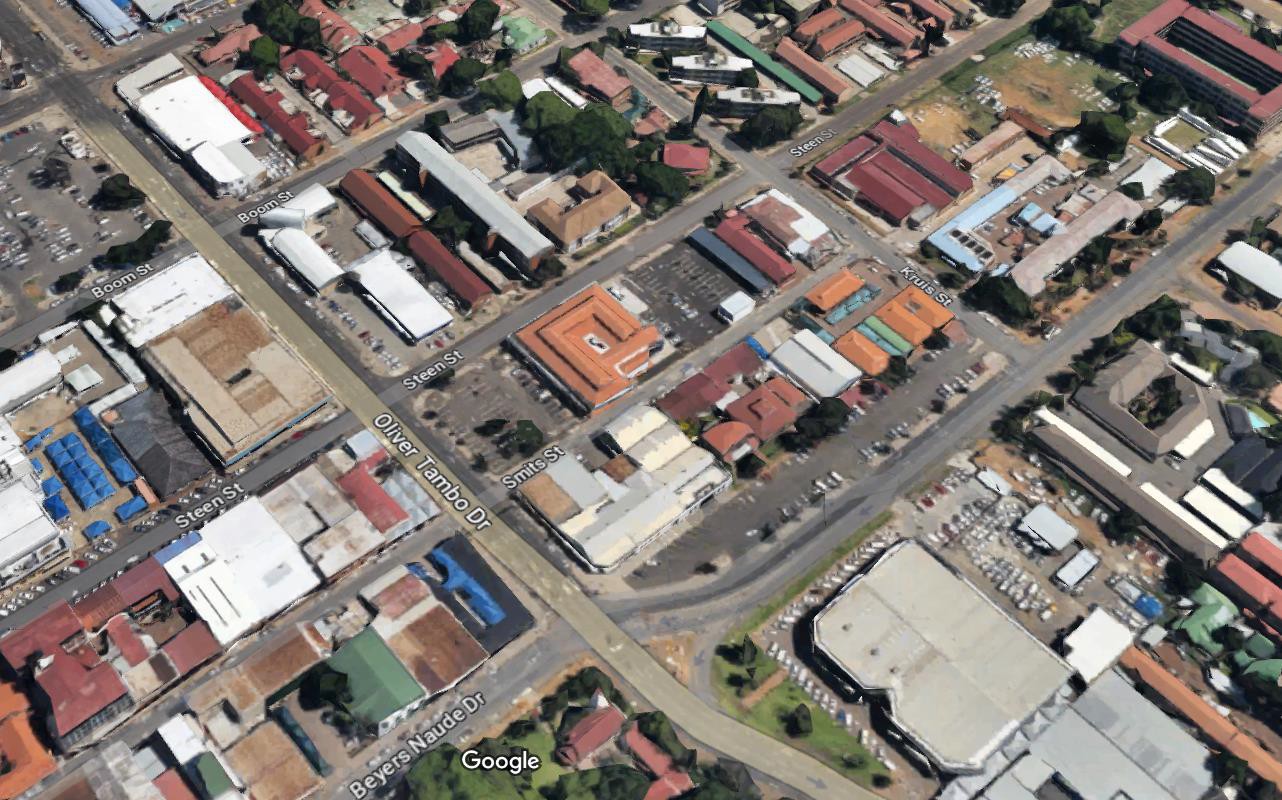 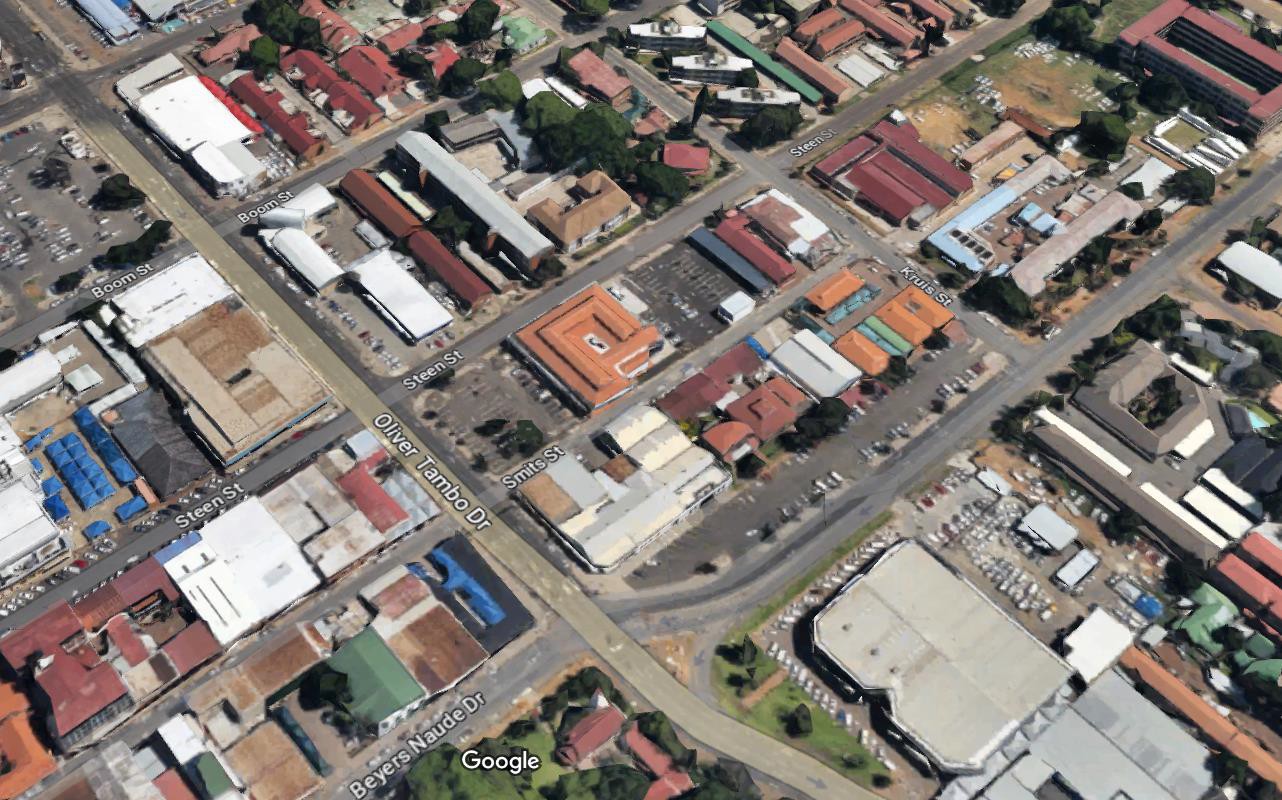 FIGURE 1: AERIAL VIEW OF RUSTENBURG HUB (COURTESY OF GOOGLE MAPS)ACCES TO SITEThe Hub can be accessed through R104 Oliver Tambo &Steen St, from Nelson Mandela from N4 road, the RED arrows show directions to site.This is illustrated in Figure 2: Map to Rustenburg hub (Courtesy of Google Maps) below: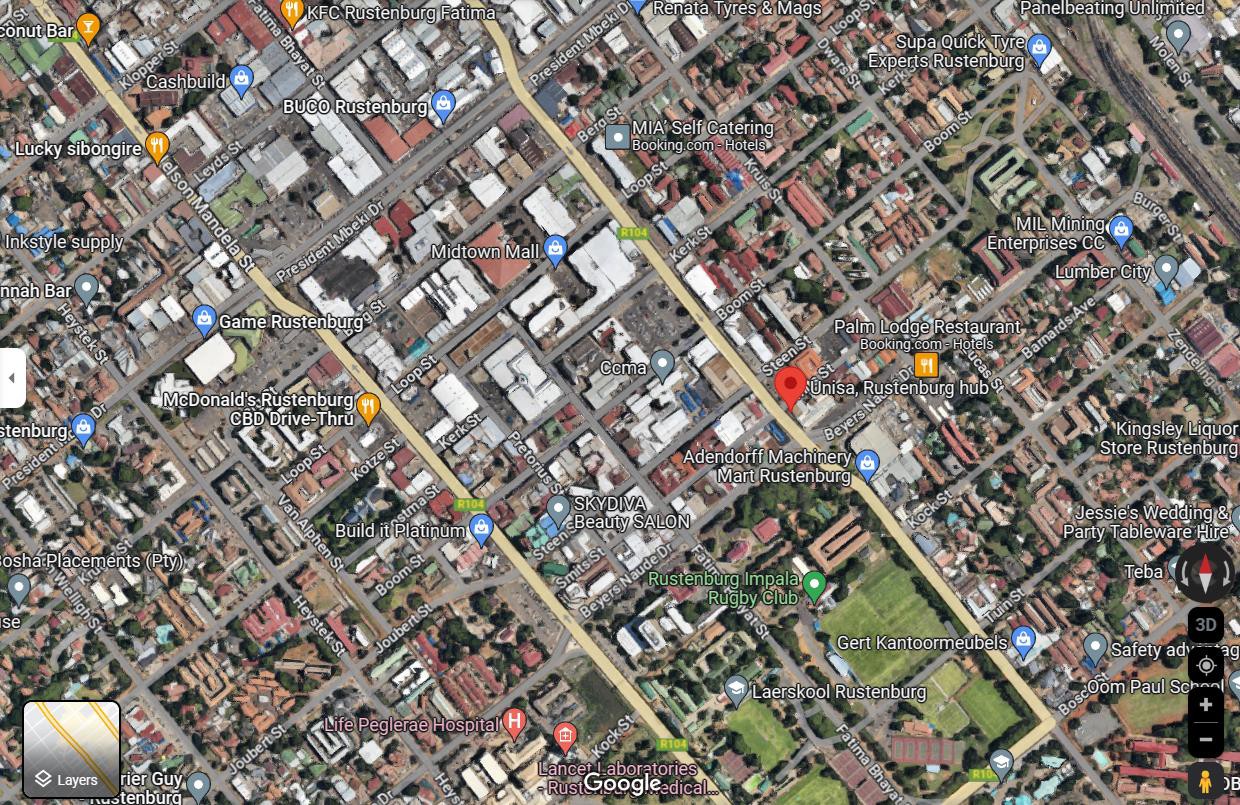 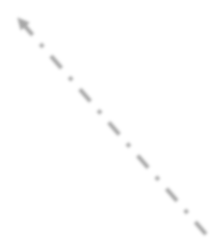 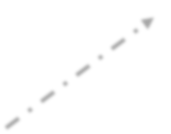 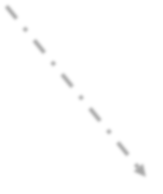 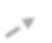 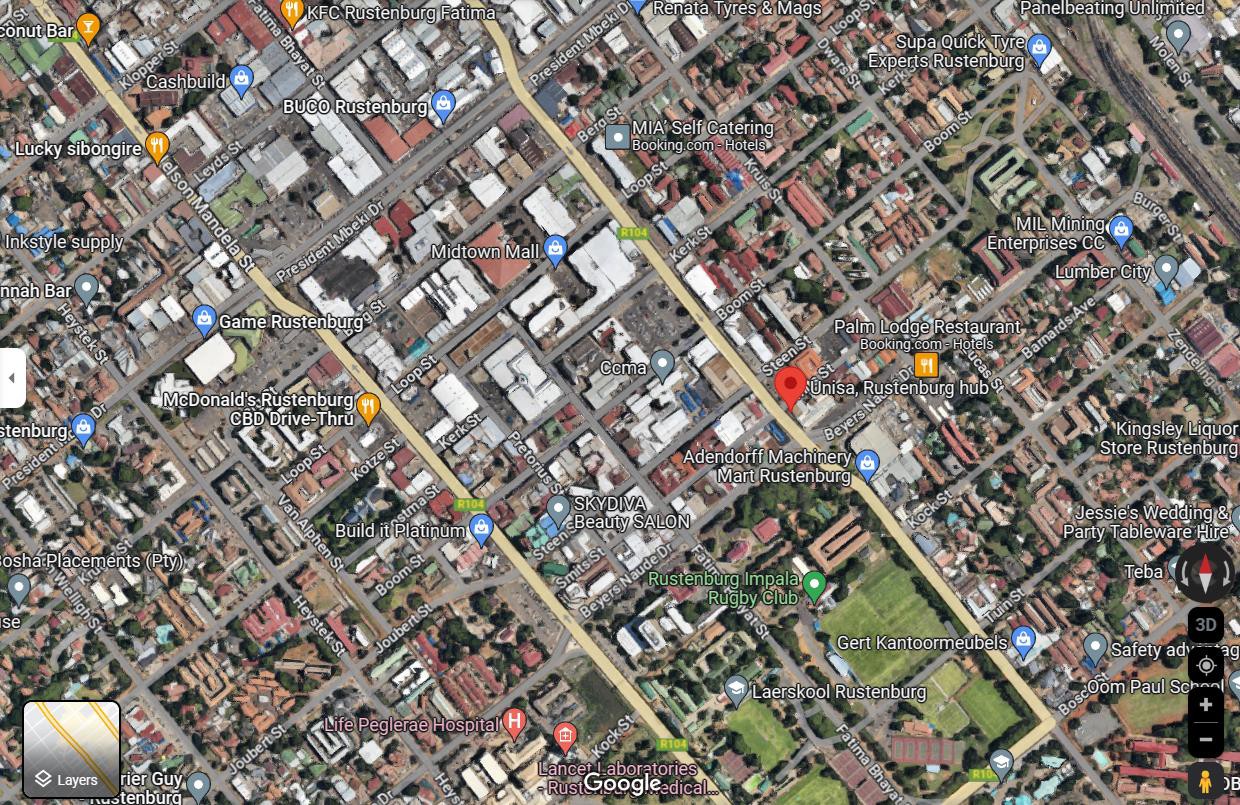 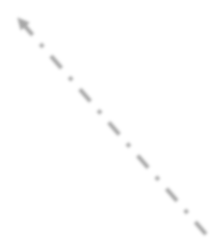 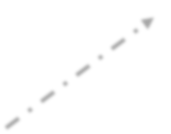 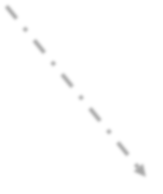 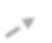 FIGURE 2: MAP TO RUSTENBURG HUB (COURTESY OF GOOGLE MAPS)MECHANICAL SERVICESBACKGROUND ON MECHANICAL SYSTEMSThe ground floor back yard is used for the HVAC plant room, housing the VRF condensers for the various indoor units, which range from cassette units to ducted hide-away units, as well as a few direct expansion (DX) split units with condensers mounted on the side of the wall next to the generator room, these are serving the network, server and UPS rooms.Ground floor area is served by cassette unitsUPS room (at the back, back of the building) served with midwall splitsFirst floor area served with ducted hide-away unitsNetwork and server room served with midwall splitsThe campus is also fitted with a lift, and in working order, will need firmware upgrade to be compatible to the smart campus projectOBSERVATIONSThe findings presented below are based on information gathered during site audit on the 09th of August 2023.NOTES:No as built drawings for HVAC or commissioning documentation have been received at the time of writing. Neither were site plans received, so drawings which were noted is the site escape plans noted on site on the day of audit.The HVAC installation in use at Rustenburg Hub is made up of the following:GROUND FLOOR MAIN TOILETS (MALE& FEMALES)A common un-ducted (wall mounted) extraction fan installed behind the windows of the toilets (service shaft/ duct), supposedly extracting air from the toilets into the atmosphere (this is not effective and not serving any purpose except consuming power)INFORMATION DESK2 x Cassette units (Samsung)Fresh air intake not evidentSELF REGISTRY12 x Cassette units (Samsung)Fresh air intake noted next the book machine???TUTORIAL SERVICE5 x Cassette units (Samsung)Fresh air intake not evidentCOUNSELLING ROOMS (1&2)2 x Cassette unit (Samsung, 1 in each room)LIBRARY7 x Cassette Units (Samsung)Fresh Air intake not notedPASSAGE FROM ENTRANCE TO LIBRARY11 x Cassette Units (Samsung)Fresh Air intake not evidentFIRST FLOOR MAIN TOILETSOnly openable windows, no forced ventilationNETWORK & SERVER ROOMx Midwall UnitsLECTURE ROOMS3 x Ducted hide-away unit(s) (Samsung, 1 each)COMPUTER ROOMSHide away Units (there was not access to count the number per of AC units per computer room)The site audit revealed that only that the Air Conditioning system installed on site has 3 years remaining of useful life, not only that but that system WILL not be able to integrate to “smart campus project” due to technology used on the equipment. All things considered most of the HVAC systems are bound to fail, system by system due to the cooling coils being damaged, and the audit revealed that even combing the coils is no longer going to save the AC system due to having been combed and combed over the years and are now both damaged/broken or timeworn.A number of the ceiling cassettes used in the building proved that not only four sides of the unit is actively supplying conditioned air, some sides are no long operation, leaving the cooling capacity incapacitated in terms of cooling the design space and load.The Hub comprises of units Air Conditioning units which date back to 2012 and are using R410a gas as the refrigerant. This gas production is gradually reducing since the EPA (US Environmental Protection Agency) has proposed a ban of this R410a gas by 01 January 2025 for all new Air Conditioners and Heat pumps, which means this is gradually being phased out and the refrigerant with be extremely difficult to find and may even be expensive to source. This has recently been discovered to have a higher GWP (Global Warming Potential).Source: (R410a Phase Out and New Refrigerant Standards in 2023 (totalhomesupply.com)Also, the issue of relying on natural ventilation for the ablution is proving to be ineffective especially talking to the Environmental Indoor Air Quality, the area of urinals in the ground floor males is completely without ventilation and the contaminated air greets the users easily, and may affect or cause respiratory illness.Some other observations include:Dirty FiltersPoor filtration of Outdoor Air/ “nonexistence”Longer lengths of flexi ducting above 1.5m, causing HVAC systems to be inefficient and no compliantUnprotected power cables and AC units control boxesDilapidated insulation on the refrigerant pipingWorn out outdoor unitsOld indoor unitsFIRE SERVICESBACKGROUND ON FIRE SYSTEMSThe supply of water for the fire systems (i.e., the fire hose reels and hydrants) to the site is exclusively from the municipal line and through the mall water meter, no water storage tank was noted on site. The main water pipes reticulate on the ground and branches to feed all necessary fire hose reels, external hydrants, a fire brigade booster assembly is connected to the system. External fire services include a booster connection with the interior of the building furnished with fire hose reels at least at every 30m range, several hose reels and fire extinguishers, complete with photo luminescent signage board’s which are installed at the hub common areas and office spaces, lecture rooms and computer labs etc.Both evacuation plan and signage were visible throughout the building complete with the assembly point(s). External fire services include a booster connection and fire hydrants that are installed outside at the exterior of the building.There is a fire detection system, with associated detectors, installed at within the building, complete with its fire alarm panel. The installation is complete with fire panels, break glass units, sound beacons and associated devices.OBSERVATIONSThe findings presented below are based on information collected during the site audit.A site walkabout and audit took place on the 09th of August 2023 at the Rustenburg Hub, Northwest.NOTES:There were no fire protection drawings available at the centre management office, excerpt the fire escape plans which were rightly placed within the building, both on ground and first floor, but commissioning data and as-built drawings were not available.The fire services equipment is installed at the prescribed dedicated area over the building footprint. The installation is made up of the following items of plant.Hose ReelsHydrantsBooster ConnectionFire ExtinguishersSmoke detectorsIt was observed that all of the fire extinguishers and fire equipment are in good condition, but some were not missing from their dedicated areas. Overall, the fire pipes and fire sprinklers are in a good condition. The external fire hydrants, signage and pressure gauges are in a good condition.The fire detectors, break glass units and beacons, from a visual inspection look to be in good condition, but the fire panel is faulty, outdated and needs to be maintained.WET SERVICESBACKGROUND ON WET SERVICES SYSTEMSThe cold-water supply to the site is from the municipal line and emergency tanks were are installed on a steel structure at 4/5m above natural ground level. The primary cold-water pipe reticulates in ceiling voids and branches to feed all sanitary fixtures and “hot water generation plants”.Due to no drawings, during the time of inspection it was difficult for us locate the hot water generation plant and therefore no comment can be made regarding the condition of the units as well as the type of technology as well as their capacity.In addition to these “assumed” geysers are other water heating equipment such as hydroboils. The cold water from the municipal line is fed to this equipment for domestic use (dish washing, washing hands, coffee etc.). From this connection hot water is generated for point of use consumption.Hydroboils are placed above the sink and intakes cold water from the primary line, this equipment fills up water in the tank and heats the water to boiling point and this device is a stand-alone piece of equipment.OBSERVATIONSThe findings presented below are based on information collected during the site audit. A site audit took place on the 09th of August 2023 at Unisa, Rustenburg Hub, Northwest. Note:There were no drawings available at the centre management office, as well as no commissioning data and as-built drawings were not available.The wet services installation is made up of the following items of plant.2 x5000L JoJo TanksHydro boil unit for the designated kitchen areas.It was observed that all of the wet services equipment is operational within the building. The piping connection to the storage tank is the only item which proved to be an issue, valves are broken and therefore making the system unmaintainable and will need repairs. Overall, the majority of pipe fittings are in a working condition.SANITARY FIXTURESToilet PansBasin FaucetsSink FaucetsWash Hand BasinsDouble Bowl SinksMETERINGCouncil water supply line is complete with water consumption meter which indicates the water consumed per period; and is currently monitored on the Building Management System (BMS), and therefore can easily migrate to the “smart campus project”.DRAINAGEThe soil and waste drainage are from the site and exclusively relies on the drainage system provided by the local municipality. The main drain pipes are in the mainly by the outside of the building and connect to the sanitary ware in the ablutions and kitchen areas.There are waste traps connected to the sinks and basins and further connects to the soil pipe from the toilet pans. The drainage pipes collect from these appliances at a slope to the drain pipes installed underground at the outside of the building, with visible drainage access capsELECTRICAL SERVICESThe electrical installation to the Rustenburg hub Building referred to in this document is in a moderate condition as recorded by a visual inspection and without using any equipment/tools. There are various issues and non-compliant items to be rectified urgently.OBSERVATIONSThe findings presented below are based on information gathered during site audit on the 09th of August 2023. During the audit, the below is what was observed on site;The Main Substation equipment and switchgear are in relatively good condition.Current Distribution Board does not have Thermal Monitoring -.Power Factor Correction (PFC) not installed.Power meters installed correctly however some CTs are low or high than rated breaker rating or Load current, reading not accurate.Lighting Control not installed; lights kept running 24/7 in some spaces.Emergency Generator not monitoring Fuel Levels and Coolant temperatureGen Firmware controller to be updated.Generator room Temperature and gas toxins emissions not monitored.Battery monitoring for UPS battery Bank to be allocated.Battery room Hydrogen gas not monitored.No Breaker Monitoring installed.The BMS System will provide fine-grained information about the flow of power in the electrical power substation and Circuitry. BMS will monitor, Control, record and provide data about power systems and power-related events. That information is used to manage power efficiencies, batteries, capacitor banks etc.EXISTING BUILDING MANAGEMENT SYSTEM (BMS)The BMS installation in this document is in a moderate condition as recorded by a visual inspection, software reviews, system Diagnostics and with using equipment/tools. There are various issues and non-compliant items to be rectified urgently.OBSERVATIONSThe findings presented below are based on information gathered during site audit on the 09th August 2023. During the audit, the below is what was observed on site;The Main BMS panel and equipment are in relatively good condition.Labelling of equipment and Panel in good order.Disaster recovery plan not in placeSupport visits not in placeMinimal energy saving opportunities on site –Alarm Response - System alarms configured, SMS and email notifications in place, but poorly maintained.Third party systems – not fully integrated with the BMS system, allocation available but not utilized.CONTRACT No. (Insert at Contract Award)Contract betweenContract betweenUniversity of South Africa(Reg. No 930008988)University of South Africa(Reg. No 930008988)University of South Africa(Reg. No 930008988)AndAnd[Insert at contract award](Reg No. _____________________)[Insert at contract award](Reg No. _____________________)[Insert at contract award](Reg No. _____________________)ForForProvision of Engineering Procurement and Construction (EPC)/Turn-Key Services for the Design, Supply, Installation, Programming, Commissioning and Maintenance of the Integrated Smart Building Management System at Rustenburg (Upgrade)Insert title of the servicesProvision of Engineering Procurement and Construction (EPC)/Turn-Key Services for the Design, Supply, Installation, Programming, Commissioning and Maintenance of the Integrated Smart Building Management System at Rustenburg (Upgrade)Insert title of the servicesProvision of Engineering Procurement and Construction (EPC)/Turn-Key Services for the Design, Supply, Installation, Programming, Commissioning and Maintenance of the Integrated Smart Building Management System at Rustenburg (Upgrade)Insert title of the servicesContents:Contents:No of pagesPart 1Part 1Agreements & Contract DataAgreements & Contract Data16Part 2Part 2Pricing DataPricing Data4Part 3Part 3Scope of Work:  The ScopeScope of Work:  The Scope8CONTENTSCONTENTSCONTENTSTHE CONTRACTTHE CONTRACTTHE CONTRACTDocument ReferenceTitlePage NoPart 1Agreements and Contract data11.1Form of offer and acceptance11.2Contract dataPart 1 – Data by the EmployerPart 2 – Data by the Contractor41.3Securities16Part 2Pricing data2.1Pricing assumptions182.2Activity Schedule20Part 3Scope of work3Scope of work22Part 4Site Information4Site Information28C1.1	Form of Offer and AcceptanceOfferThe Employer, identified in the Acceptance signature block, has solicited offers to enter into a contract for the provision of works as described in Part 1 of the Contract Data.The tenderer, identified in the Offer signature block, has examined the documents listed in the Tender Data and addenda thereto as listed in the Returnable Schedules, and by submitting this Offer has accepted the Conditions of Tender.The tenderer, identified in the Offer signature block, has examined the draft contract as listed in the Acceptance section and agreed to provide this Offer.By the representative of the tenderer, deemed to be duly authorised, signing this part of this Form of Offer and Acceptance the tenderer offers to perform all of the obligations and liabilities of the Contractor under the contract including compliance with all its terms and conditions for an amount to be determined in accordance with the conditions of contract identified in the Contract Data. THE OFFERED TOTAL OF THE PRICES INCLUSIVE OF VAT IS: (in words) ………………………………………………………………………………………. ………………………………. Rand; R……………………… (in figures) THE OFFERED TOTAL OF THE PRICES INCLUSIVE OF VAT does not apply as it is a cost reimbursable contract.This Offer may be accepted by the Employer by signing the Acceptance part of this Form of Offer and Acceptance and returning one copy of this document including the Schedule of Deviations (if any) to the tenderer before the end of the period of validity stated in the Tender Data, or other period as agreed, whereupon the tenderer becomes the party named as the Contractor  in the conditions of contract identified in the Contract Data.This Offer may be accepted by the Employer by signing the Acceptance part of this Form of Offer and Acceptance and returning one copy of this document including the Schedule of Deviations (if any) to the tenderer before the end of the agreed period of validity, or other period as agreed, whereupon the tenderer becomes the party named as the Contractor  in the conditions of contract identified in the Contract Data.Signature(s)Name(s)CapacityFor the tenderer:Name & signature of witness(Insert name and address of organisation)DateBy signing this part of this Form of Offer and Acceptance, the Employer identified below accepts the tenderer’s Offer.  In consideration thereof, the Employer shall pay the Contractor the amount due in accordance with the conditions of contract identified in the Contract Data.  Acceptance of the tenderer’s Offer shall form an agreement between the Employer and the tenderer upon the terms and conditions contained in this agreement and in the contract that is the subject of this agreement.By signing this part of this Form of Offer and Acceptance, the Employer identified below accepts the tenderer’s Offer.  In consideration thereof, the Employer shall pay the Contractor the amount due in accordance with the conditions of contract identified in the Contract Data.  Acceptance of the tenderer’s Offer shall form an agreement between the Employer and the tenderer upon the terms and conditions contained in this agreement and in the contract that is the subject of this agreement.By signing this part of this Form of Offer and Acceptance, the Employer identified below accepts the tenderer’s Offer.  In consideration thereof, the Employer shall pay the Contractor the amount due in accordance with the conditions of contract identified in the Contract Data.  Acceptance of the tenderer’s Offer shall form an agreement between the Employer and the tenderer upon the terms and conditions contained in this agreement and in the contract that is the subject of this agreement.By signing this part of this Form of Offer and Acceptance, the Employer identified below accepts the tenderer’s Offer.  In consideration thereof, the Employer shall pay the Contractor the amount due in accordance with the conditions of contract identified in the Contract Data.  Acceptance of the tenderer’s Offer shall form an agreement between the Employer and the tenderer upon the terms and conditions contained in this agreement and in the contract that is the subject of this agreement.The terms of the contract are contained in: Part C1		Agreements and Contract Data, (which includes this Form of Offer and Acceptance)Part C2		Pricing DataPart C3		Scope of WorkPart C4		Site Informationand drawings and documents (or parts thereof), which may be incorporated by reference into the above listed Parts.The terms of the contract are contained in: Part C1		Agreements and Contract Data, (which includes this Form of Offer and Acceptance)Part C2		Pricing DataPart C3		Scope of WorkPart C4		Site Informationand drawings and documents (or parts thereof), which may be incorporated by reference into the above listed Parts.The terms of the contract are contained in: Part C1		Agreements and Contract Data, (which includes this Form of Offer and Acceptance)Part C2		Pricing DataPart C3		Scope of WorkPart C4		Site Informationand drawings and documents (or parts thereof), which may be incorporated by reference into the above listed Parts.The terms of the contract are contained in: Part C1		Agreements and Contract Data, (which includes this Form of Offer and Acceptance)Part C2		Pricing DataPart C3		Scope of WorkPart C4		Site Informationand drawings and documents (or parts thereof), which may be incorporated by reference into the above listed Parts.Deviations from and amendments to the documents listed in the Tender Data and any addenda thereto listed in the Returnable Schedules as well as any changes to the terms of the Offer agreed by the tenderer and the Employer during this process of offer and acceptance, are contained in the Schedule of Deviations attached to and forming part of this Form of Offer and Acceptance.  No amendments to or deviations from said documents are valid unless contained in this Schedule.Deviations from and amendments to the documents listed in the Tender Data and any addenda thereto listed in the Returnable Schedules as well as any changes to the terms of the Offer agreed by the tenderer and the Employer during this process of offer and acceptance, are contained in the Schedule of Deviations attached to and forming part of this Form of Offer and Acceptance.  No amendments to or deviations from said documents are valid unless contained in this Schedule.Deviations from and amendments to the documents listed in the Tender Data and any addenda thereto listed in the Returnable Schedules as well as any changes to the terms of the Offer agreed by the tenderer and the Employer during this process of offer and acceptance, are contained in the Schedule of Deviations attached to and forming part of this Form of Offer and Acceptance.  No amendments to or deviations from said documents are valid unless contained in this Schedule.Deviations from and amendments to the documents listed in the Tender Data and any addenda thereto listed in the Returnable Schedules as well as any changes to the terms of the Offer agreed by the tenderer and the Employer during this process of offer and acceptance, are contained in the Schedule of Deviations attached to and forming part of this Form of Offer and Acceptance.  No amendments to or deviations from said documents are valid unless contained in this Schedule.Deviations from and amendments to the draft contract as well as any changes to the terms of the Offer agreed by the tenderer and the Employer during this process of offer and acceptance, are contained in the Schedule of Deviations attached to and forming part of this Form of Offer and Acceptance.  No amendments to or deviations from said documents are valid unless contained in this Schedule.Deviations from and amendments to the draft contract as well as any changes to the terms of the Offer agreed by the tenderer and the Employer during this process of offer and acceptance, are contained in the Schedule of Deviations attached to and forming part of this Form of Offer and Acceptance.  No amendments to or deviations from said documents are valid unless contained in this Schedule.Deviations from and amendments to the draft contract as well as any changes to the terms of the Offer agreed by the tenderer and the Employer during this process of offer and acceptance, are contained in the Schedule of Deviations attached to and forming part of this Form of Offer and Acceptance.  No amendments to or deviations from said documents are valid unless contained in this Schedule.Deviations from and amendments to the draft contract as well as any changes to the terms of the Offer agreed by the tenderer and the Employer during this process of offer and acceptance, are contained in the Schedule of Deviations attached to and forming part of this Form of Offer and Acceptance.  No amendments to or deviations from said documents are valid unless contained in this Schedule.The tenderer shall within two weeks of receiving a completed copy of this agreement, including the Schedule of Deviations (if any), contact the Employer’s agent (whose details are given in the Contract Data) to arrange the delivery of any securities, bonds, guarantees, proof of insurance and any other documentation to be provided in terms of the conditions of contract identified in the Contract Data. Failure to fulfil any of these obligations in accordance with those terms shall constitute a repudiation of this agreement.The tenderer shall within two weeks of receiving a completed copy of this agreement, including the Schedule of Deviations (if any), contact the Employer’s agent (whose details are given in the Contract Data) to arrange the delivery of any securities, bonds, guarantees, proof of insurance and any other documentation to be provided in terms of the conditions of contract identified in the Contract Data. Failure to fulfil any of these obligations in accordance with those terms shall constitute a repudiation of this agreement.The tenderer shall within two weeks of receiving a completed copy of this agreement, including the Schedule of Deviations (if any), contact the Employer’s agent (whose details are given in the Contract Data) to arrange the delivery of any securities, bonds, guarantees, proof of insurance and any other documentation to be provided in terms of the conditions of contract identified in the Contract Data. Failure to fulfil any of these obligations in accordance with those terms shall constitute a repudiation of this agreement.The tenderer shall within two weeks of receiving a completed copy of this agreement, including the Schedule of Deviations (if any), contact the Employer’s agent (whose details are given in the Contract Data) to arrange the delivery of any securities, bonds, guarantees, proof of insurance and any other documentation to be provided in terms of the conditions of contract identified in the Contract Data. Failure to fulfil any of these obligations in accordance with those terms shall constitute a repudiation of this agreement.Notwithstanding anything contained herein, this agreement comes into effect on the date when the tenderer receives one fully completed original copy of this document, including the Schedule of Deviations (if any).  Unless the tenderer (now Contractor) within five working days of the date of such receipt notifies the Employer in writing of any reason why he cannot accept the contents of this agreement, this agreement shall constitute a binding contract between the Parties.Notwithstanding anything contained herein, this agreement comes into effect on the date when the tenderer receives one fully completed original copy of this document, including the Schedule of Deviations (if any).  Unless the tenderer (now Contractor) within five working days of the date of such receipt notifies the Employer in writing of any reason why he cannot accept the contents of this agreement, this agreement shall constitute a binding contract between the Parties.Notwithstanding anything contained herein, this agreement comes into effect on the date when the tenderer receives one fully completed original copy of this document, including the Schedule of Deviations (if any).  Unless the tenderer (now Contractor) within five working days of the date of such receipt notifies the Employer in writing of any reason why he cannot accept the contents of this agreement, this agreement shall constitute a binding contract between the Parties.Notwithstanding anything contained herein, this agreement comes into effect on the date when the tenderer receives one fully completed original copy of this document, including the Schedule of Deviations (if any).  Unless the tenderer (now Contractor) within five working days of the date of such receipt notifies the Employer in writing of any reason why he cannot accept the contents of this agreement, this agreement shall constitute a binding contract between the Parties.Signature(s)Name(s)Capacityfor the EmployerName & signature of witness(Insert name and address of organisation)Date: By the duly authorised representatives signing this agreement, the Employer and the Tenderer agree to and accept the foregoing schedule of deviations as the only deviations from and amendments to the documents listed in the Tender Data and addenda thereto as listed in the returnable schedules, as well as any confirmation, clarification or changes to the terms of the offer agreed by the Tenderer and the Employer during this process of offer and acceptance.By the duly authorised representatives signing this agreement, the Employer and the Tenderer agree to and accept the foregoing schedule of deviations as the only deviations from the draft contract, as well as any confirmation, clarification or changes to the terms of the offer agreed by the Tenderer and the Employer during this process of offer and acceptance.It is expressly agreed that no other matter whether in writing, oral communication or implied during the period between the issue of the tender documents and the receipt by the tenderer of a completed signed copy of this Agreement shall have any meaning or effect in the contract between the parties arising from this agreement.Part 1.2	Contract Data The Conditions of Contract are the NEC3 Engineering and Construction Contract (Third edition with amendments issued up to and including April 2013) published by the Institution of Civil Engineers, copies of which may be obtained from Engineering Contract Strategies (telephone 011-803 3008). (Amendments made since the publication of the Third Edition of  June 2005 may be downloaded from www.neccontract.com/products/contracts )Each item of data given below is cross-referenced to the clause in the NEC3 Engineering and Construction Contract which requires it.Part one - Data provided by the EmployerPart one - Data provided by the EmployerPart one - Data provided by the EmployerPart one - Data provided by the EmployerPart one - Data provided by the EmployerPart one - Data provided by the EmployerPart one - Data provided by the Employer1       General1       General1       General1       General1       General1       General1       GeneralThe conditions of contract are the core clauses and the clauses for Main Option The conditions of contract are the core clauses and the clauses for Main Option The conditions of contract are the core clauses and the clauses for Main Option The conditions of contract are the core clauses and the clauses for Main Option The conditions of contract are the core clauses and the clauses for Main Option The conditions of contract are the core clauses and the clauses for Main Option The conditions of contract are the core clauses and the clauses for Main Option C:		Target contract with activity scheduleC:		Target contract with activity scheduleC:		Target contract with activity scheduleC:		Target contract with activity scheduleC:		Target contract with activity scheduleC:		Target contract with activity scheduleC:		Target contract with activity scheduledispute resolution Option W1:	Dispute resolution proceduredispute resolution Option W1:	Dispute resolution proceduredispute resolution Option W1:	Dispute resolution proceduredispute resolution Option W1:	Dispute resolution proceduredispute resolution Option W1:	Dispute resolution proceduredispute resolution Option W1:	Dispute resolution proceduredispute resolution Option W1:	Dispute resolution procedureand secondary Options and secondary Options and secondary Options and secondary Options and secondary Options and secondary Options and secondary Options X1:		Price adjustment for inflationX1:		Price adjustment for inflationX1:		Price adjustment for inflationX1:		Price adjustment for inflationX1:		Price adjustment for inflationX1:		Price adjustment for inflationX1:		Price adjustment for inflationX2		Changes in the lawX2		Changes in the lawX2		Changes in the lawX2		Changes in the lawX2		Changes in the lawX2		Changes in the lawX2		Changes in the lawX7:		Delay damagesX7:		Delay damagesX7:		Delay damagesX7:		Delay damagesX7:		Delay damagesX7:		Delay damagesX7:		Delay damagesX13:	        Performance BondX13:	        Performance BondX13:	        Performance BondX13:	        Performance BondX13:	        Performance BondX13:	        Performance BondX13:	        Performance BondX15:	        Limitation of Contractor’s liability for design to reasonable skill and careX15:	        Limitation of Contractor’s liability for design to reasonable skill and careX15:	        Limitation of Contractor’s liability for design to reasonable skill and careX15:	        Limitation of Contractor’s liability for design to reasonable skill and careX15:	        Limitation of Contractor’s liability for design to reasonable skill and careX15:	        Limitation of Contractor’s liability for design to reasonable skill and careX15:	        Limitation of Contractor’s liability for design to reasonable skill and careX16:	        RetentionX16:	        RetentionX16:	        RetentionX16:	        RetentionX16:	        RetentionX16:	        RetentionX16:	        RetentionX17:	        Low performance damagesX17:	        Low performance damagesX17:	        Low performance damagesX17:	        Low performance damagesX17:	        Low performance damagesX17:	        Low performance damagesX17:	        Low performance damagesX18:	        Limitation of liabilityX18:	        Limitation of liabilityX18:	        Limitation of liabilityX18:	        Limitation of liabilityX18:	        Limitation of liabilityX18:	        Limitation of liabilityX18:	        Limitation of liabilityX20	:	Key performance indicatorsX20	:	Key performance indicatorsX20	:	Key performance indicatorsX20	:	Key performance indicatorsX20	:	Key performance indicatorsX20	:	Key performance indicatorsX20	:	Key performance indicatorsZ:		Additional conditions of contractZ:		Additional conditions of contractZ:		Additional conditions of contractZ:		Additional conditions of contractZ:		Additional conditions of contractZ:		Additional conditions of contractZ:		Additional conditions of contractof the NEC3 Engineering and Construction Contract as amendedof the NEC3 Engineering and Construction Contract as amendedof the NEC3 Engineering and Construction Contract as amendedof the NEC3 Engineering and Construction Contract as amendedof the NEC3 Engineering and Construction Contract as amendedof the NEC3 Engineering and Construction Contract as amendedof the NEC3 Engineering and Construction Contract as amended10.1The Employer is University of South Africa (UNISA)The Employer is University of South Africa (UNISA)The Employer is University of South Africa (UNISA)The Employer is University of South Africa (UNISA)The Employer is University of South Africa (UNISA)The Employer is University of South Africa (UNISA)10.1Address:  Preller Street, Muckleneuk Campus, Muckleneuk Ridge, PretoriaPostal Address:  PO Box 392, UNISA, 0003Address:  Preller Street, Muckleneuk Campus, Muckleneuk Ridge, PretoriaPostal Address:  PO Box 392, UNISA, 0003Address:  Preller Street, Muckleneuk Campus, Muckleneuk Ridge, PretoriaPostal Address:  PO Box 392, UNISA, 0003Address:  Preller Street, Muckleneuk Campus, Muckleneuk Ridge, PretoriaPostal Address:  PO Box 392, UNISA, 0003Address:  Preller Street, Muckleneuk Campus, Muckleneuk Ridge, PretoriaPostal Address:  PO Box 392, UNISA, 0003Address:  Preller Street, Muckleneuk Campus, Muckleneuk Ridge, PretoriaPostal Address:  PO Box 392, UNISA, 0003Tel No.  +27 (0) 12 429 3111Tel No.  +27 (0) 12 429 3111Tel No.  +27 (0) 12 429 3111Tel No.  +27 (0) 12 429 3111Tel No.  +27 (0) 12 429 3111Tel No.  +27 (0) 12 429 311110.1The Project Manager is: (Name): The Project Manager is: (Name): The Project Manager is: (Name): The Project Manager is: (Name): The Project Manager is: (Name): The Project Manager is: (Name): Address: Postal Address: Address: Postal Address: Address: Postal Address: Address: Postal Address: Address: Postal Address: Address: Postal Address: Tel +Tel +Tel +Tel +Tel +Tel +e-mail: e-mail: e-mail: e-mail: e-mail: e-mail: 10.1The Supervisor is: (Name) TBDThe Supervisor is: (Name) TBDThe Supervisor is: (Name) TBDThe Supervisor is: (Name) TBDThe Supervisor is: (Name) TBDThe Supervisor is: (Name) TBDAddress: Preller Street, Muckleneuk Campus, Muckleneuk Ridge, PretoriaPostal Address: PO Box 392, UNISA, 0003Address: Preller Street, Muckleneuk Campus, Muckleneuk Ridge, PretoriaPostal Address: PO Box 392, UNISA, 0003Address: Preller Street, Muckleneuk Campus, Muckleneuk Ridge, PretoriaPostal Address: PO Box 392, UNISA, 0003Address: Preller Street, Muckleneuk Campus, Muckleneuk Ridge, PretoriaPostal Address: PO Box 392, UNISA, 0003Address: Preller Street, Muckleneuk Campus, Muckleneuk Ridge, PretoriaPostal Address: PO Box 392, UNISA, 0003Address: Preller Street, Muckleneuk Campus, Muckleneuk Ridge, PretoriaPostal Address: PO Box 392, UNISA, 0003Tel No. Tel No. Tel No. Tel No. Tel No. Tel No. e-mail:e-mail:e-mail:e-mail:e-mail:e-mail:14.2The actions of the Supervisor relating to the notification of tests and inspections and their results (clause 40.2), the watching of tests (clause 40.3), the undertaking of tests and inspection before delivery (clause 40.5), the notification of the outcome of tests (clause 41.1), instructions to search for defects (clause 42.1) and the notification of defects (clause 42.2) are delegated as follows: The actions of the Supervisor relating to the notification of tests and inspections and their results (clause 40.2), the watching of tests (clause 40.3), the undertaking of tests and inspection before delivery (clause 40.5), the notification of the outcome of tests (clause 41.1), instructions to search for defects (clause 42.1) and the notification of defects (clause 42.2) are delegated as follows: The actions of the Supervisor relating to the notification of tests and inspections and their results (clause 40.2), the watching of tests (clause 40.3), the undertaking of tests and inspection before delivery (clause 40.5), the notification of the outcome of tests (clause 41.1), instructions to search for defects (clause 42.1) and the notification of defects (clause 42.2) are delegated as follows: The actions of the Supervisor relating to the notification of tests and inspections and their results (clause 40.2), the watching of tests (clause 40.3), the undertaking of tests and inspection before delivery (clause 40.5), the notification of the outcome of tests (clause 41.1), instructions to search for defects (clause 42.1) and the notification of defects (clause 42.2) are delegated as follows: The actions of the Supervisor relating to the notification of tests and inspections and their results (clause 40.2), the watching of tests (clause 40.3), the undertaking of tests and inspection before delivery (clause 40.5), the notification of the outcome of tests (clause 41.1), instructions to search for defects (clause 42.1) and the notification of defects (clause 42.2) are delegated as follows: The actions of the Supervisor relating to the notification of tests and inspections and their results (clause 40.2), the watching of tests (clause 40.3), the undertaking of tests and inspection before delivery (clause 40.5), the notification of the outcome of tests (clause 41.1), instructions to search for defects (clause 42.1) and the notification of defects (clause 42.2) are delegated as follows: 11.2(3)The completion date for the whole of the works is 2 months after the starting date.The completion date for the whole of the works is 2 months after the starting date.The completion date for the whole of the works is 2 months after the starting date.The completion date for the whole of the works is 2 months after the starting date.The completion date for the whole of the works is 2 months after the starting date.The completion date for the whole of the works is 2 months after the starting date.11.2(9)The key dates and the conditions to be met are:The key dates and the conditions to be met are:The key dates and the conditions to be met are:The key dates and the conditions to be met are:The key dates and the conditions to be met are:The key dates and the conditions to be met are:Condition to be metCondition to be metkey datekey datekey date1Approval of all Detailed DesignsApproval of all Detailed DesignsTBDTBDTBD2Completion of the worksCompletion of the worksTBDTBDTBD11.2(13)The works are Provision of Engineering Procurement and Construction (EPC)/Turnkey Service for the Design, Supply, Installation, Programming, Commissioning and Maintenance of the Integrated Smart Building Management SystemsThe works are Provision of Engineering Procurement and Construction (EPC)/Turnkey Service for the Design, Supply, Installation, Programming, Commissioning and Maintenance of the Integrated Smart Building Management SystemsThe works are Provision of Engineering Procurement and Construction (EPC)/Turnkey Service for the Design, Supply, Installation, Programming, Commissioning and Maintenance of the Integrated Smart Building Management SystemsThe works are Provision of Engineering Procurement and Construction (EPC)/Turnkey Service for the Design, Supply, Installation, Programming, Commissioning and Maintenance of the Integrated Smart Building Management SystemsThe works are Provision of Engineering Procurement and Construction (EPC)/Turnkey Service for the Design, Supply, Installation, Programming, Commissioning and Maintenance of the Integrated Smart Building Management SystemsThe works are Provision of Engineering Procurement and Construction (EPC)/Turnkey Service for the Design, Supply, Installation, Programming, Commissioning and Maintenance of the Integrated Smart Building Management Systems11.2(14)The following matters will be included in the Risk RegisterUNISA Turn-around times or processes and approvalsLive Working Environment StandardisationUncompact able Equipment The following matters will be included in the Risk RegisterUNISA Turn-around times or processes and approvalsLive Working Environment StandardisationUncompact able Equipment The following matters will be included in the Risk RegisterUNISA Turn-around times or processes and approvalsLive Working Environment StandardisationUncompact able Equipment The following matters will be included in the Risk RegisterUNISA Turn-around times or processes and approvalsLive Working Environment StandardisationUncompact able Equipment The following matters will be included in the Risk RegisterUNISA Turn-around times or processes and approvalsLive Working Environment StandardisationUncompact able Equipment The following matters will be included in the Risk RegisterUNISA Turn-around times or processes and approvalsLive Working Environment StandardisationUncompact able Equipment 11.2(15)The boundaries of the site are the boundaries of the site are shown in the scope of workThe boundaries of the site are the boundaries of the site are shown in the scope of workThe boundaries of the site are the boundaries of the site are shown in the scope of workThe boundaries of the site are the boundaries of the site are shown in the scope of workThe boundaries of the site are the boundaries of the site are shown in the scope of workThe boundaries of the site are the boundaries of the site are shown in the scope of work11.2(16)The Site Information is in Part 4: Site InformationThe Site Information is in Part 4: Site InformationThe Site Information is in Part 4: Site InformationThe Site Information is in Part 4: Site InformationThe Site Information is in Part 4: Site InformationThe Site Information is in Part 4: Site Information11.2(19)The Works Information is in Part 3: Scope of WorkThe Works Information is in Part 3: Scope of WorkThe Works Information is in Part 3: Scope of WorkThe Works Information is in Part 3: Scope of WorkThe Works Information is in Part 3: Scope of WorkThe Works Information is in Part 3: Scope of Work12.2The law of the contract is the law of the Republic of South Africa The law of the contract is the law of the Republic of South Africa The law of the contract is the law of the Republic of South Africa The law of the contract is the law of the Republic of South Africa The law of the contract is the law of the Republic of South Africa The law of the contract is the law of the Republic of South Africa 13.1The language of this contract is EnglishThe language of this contract is EnglishThe language of this contract is EnglishThe language of this contract is EnglishThe language of this contract is EnglishThe language of this contract is English13.3The period for reply is 1 weekThe period for reply is 1 weekThe period for reply is 1 weekThe period for reply is 1 weekThe period for reply is 1 weekThe period for reply is 1 week2The Contractor's main responsibilitiesNo data is required for this section of the conditions of contract.The Contractor's main responsibilitiesNo data is required for this section of the conditions of contract.The Contractor's main responsibilitiesNo data is required for this section of the conditions of contract.The Contractor's main responsibilitiesNo data is required for this section of the conditions of contract.The Contractor's main responsibilitiesNo data is required for this section of the conditions of contract.The Contractor's main responsibilitiesNo data is required for this section of the conditions of contract.3TimeTimeTimeTimeTimeTime30.1The access date is within two weeks of the starting dateThe access date is within two weeks of the starting dateThe access date is within two weeks of the starting dateThe access date is within two weeks of the starting dateThe access date is within two weeks of the starting dateThe access date is within two weeks of the starting date31.1The Contractor is to submit a first programme for acceptance within 1 week of the Contract Date.The Contractor is to submit a first programme for acceptance within 1 week of the Contract Date.The Contractor is to submit a first programme for acceptance within 1 week of the Contract Date.The Contractor is to submit a first programme for acceptance within 1 week of the Contract Date.The Contractor is to submit a first programme for acceptance within 1 week of the Contract Date.The Contractor is to submit a first programme for acceptance within 1 week of the Contract Date.31.2The starting date is one (1) week after the date of appointment.The starting date is one (1) week after the date of appointment.The starting date is one (1) week after the date of appointment.The starting date is one (1) week after the date of appointment.The starting date is one (1) week after the date of appointment.The starting date is one (1) week after the date of appointment.32.2The Contractor submits revised programmes at intervals no longer than 2 weeks.The Contractor submits revised programmes at intervals no longer than 2 weeks.The Contractor submits revised programmes at intervals no longer than 2 weeks.The Contractor submits revised programmes at intervals no longer than 2 weeks.The Contractor submits revised programmes at intervals no longer than 2 weeks.The Contractor submits revised programmes at intervals no longer than 2 weeks.35.1The Employer is not willing to take over the works before the Completion Date.The Employer is not willing to take over the works before the Completion Date.The Employer is not willing to take over the works before the Completion Date.The Employer is not willing to take over the works before the Completion Date.The Employer is not willing to take over the works before the Completion Date.The Employer is not willing to take over the works before the Completion Date.4Testing and DefectsTesting and DefectsTesting and DefectsTesting and DefectsTesting and DefectsTesting and Defects42.2The defects date is 52 weeks after Completion of the whole of the works.The defects date is 52 weeks after Completion of the whole of the works.The defects date is 52 weeks after Completion of the whole of the works.The defects date is 52 weeks after Completion of the whole of the works.The defects date is 52 weeks after Completion of the whole of the works.The defects date is 52 weeks after Completion of the whole of the works.43.2The defect correction period is 4 weeksThe defect correction period is 4 weeksThe defect correction period is 4 weeksThe defect correction period is 4 weeksThe defect correction period is 4 weeksThe defect correction period is 4 weeks5PaymentPaymentPaymentPaymentPaymentPayment50.1The assessment interval is monthly on or before the 25th day of each successive month.The assessment interval is monthly on or before the 25th day of each successive month.The assessment interval is monthly on or before the 25th day of each successive month.The assessment interval is monthly on or before the 25th day of each successive month.The assessment interval is monthly on or before the 25th day of each successive month.The assessment interval is monthly on or before the 25th day of each successive month.51.1The currency of this contract is the South African Rand.The currency of this contract is the South African Rand.The currency of this contract is the South African Rand.The currency of this contract is the South African Rand.The currency of this contract is the South African Rand.The currency of this contract is the South African Rand.51.4The interest rate on late payment is the prime lending rate of the Employer’s Bank.The interest rate on late payment is the prime lending rate of the Employer’s Bank.The interest rate on late payment is the prime lending rate of the Employer’s Bank.The interest rate on late payment is the prime lending rate of the Employer’s Bank.The interest rate on late payment is the prime lending rate of the Employer’s Bank.The interest rate on late payment is the prime lending rate of the Employer’s Bank.6Compensation eventsCompensation eventsCompensation eventsCompensation eventsCompensation eventsCompensation events60.1(13)The place where weather is to be recorded is at the nearest South African Weather Bureau station to the Site.The weather measurements to be recorded for each calendar month are The place where weather is to be recorded is at the nearest South African Weather Bureau station to the Site.The weather measurements to be recorded for each calendar month are The place where weather is to be recorded is at the nearest South African Weather Bureau station to the Site.The weather measurements to be recorded for each calendar month are The place where weather is to be recorded is at the nearest South African Weather Bureau station to the Site.The weather measurements to be recorded for each calendar month are The place where weather is to be recorded is at the nearest South African Weather Bureau station to the Site.The weather measurements to be recorded for each calendar month are The place where weather is to be recorded is at the nearest South African Weather Bureau station to the Site.The weather measurements to be recorded for each calendar month are 1)  the cumulative rainfall (mm)1)  the cumulative rainfall (mm)1)  the cumulative rainfall (mm)1)  the cumulative rainfall (mm)1)  the cumulative rainfall (mm)1)  the cumulative rainfall (mm)2)  the number of days with rainfall more than 10 mm2)  the number of days with rainfall more than 10 mm2)  the number of days with rainfall more than 10 mm2)  the number of days with rainfall more than 10 mm2)  the number of days with rainfall more than 10 mm2)  the number of days with rainfall more than 10 mm3)  the number of days with minimum air temperature less than 0 degrees Celsius3)  the number of days with minimum air temperature less than 0 degrees Celsius3)  the number of days with minimum air temperature less than 0 degrees Celsius3)  the number of days with minimum air temperature less than 0 degrees Celsius3)  the number of days with minimum air temperature less than 0 degrees Celsius3)  the number of days with minimum air temperature less than 0 degrees Celsius4)  the number of days with snow lying at 08:00 hours South African Time4)  the number of days with snow lying at 08:00 hours South African Time4)  the number of days with snow lying at 08:00 hours South African Time4)  the number of days with snow lying at 08:00 hours South African Time4)  the number of days with snow lying at 08:00 hours South African Time4)  the number of days with snow lying at 08:00 hours South African Time7TitleNo data is required for this section of the conditions of contract.TitleNo data is required for this section of the conditions of contract.TitleNo data is required for this section of the conditions of contract.TitleNo data is required for this section of the conditions of contract.TitleNo data is required for this section of the conditions of contract.TitleNo data is required for this section of the conditions of contract.8Risks and insuranceRisks and insuranceRisks and insuranceRisks and insuranceRisks and insuranceRisks and insurance84.1The minimum limit of indemnity for insurance in respect of loss of or damage to property (except the works, Plant, Materials and Equipment) and liability for bodily injury to or death of a person (not an employee of the Contractor) caused by activity in connection with this contract for any one event is R 5 million.The minimum limit of indemnity for insurance in respect of loss of or damage to property (except the works, Plant, Materials and Equipment) and liability for bodily injury to or death of a person (not an employee of the Contractor) caused by activity in connection with this contract for any one event is R 5 million.The minimum limit of indemnity for insurance in respect of loss of or damage to property (except the works, Plant, Materials and Equipment) and liability for bodily injury to or death of a person (not an employee of the Contractor) caused by activity in connection with this contract for any one event is R 5 million.The minimum limit of indemnity for insurance in respect of loss of or damage to property (except the works, Plant, Materials and Equipment) and liability for bodily injury to or death of a person (not an employee of the Contractor) caused by activity in connection with this contract for any one event is R 5 million.84.1The minimum limit of indemnity for insurance in respect of death of or bodily injury to employees of the Contractor arising out of and in the course of their employment in connection with this contract for any one event is R 5 million.The minimum limit of indemnity for insurance in respect of death of or bodily injury to employees of the Contractor arising out of and in the course of their employment in connection with this contract for any one event is R 5 million.The minimum limit of indemnity for insurance in respect of death of or bodily injury to employees of the Contractor arising out of and in the course of their employment in connection with this contract for any one event is R 5 million.The minimum limit of indemnity for insurance in respect of death of or bodily injury to employees of the Contractor arising out of and in the course of their employment in connection with this contract for any one event is R 5 million.84.1The Contractor provides these additional insurances.The Contractor provides these additional insurances.The Contractor provides these additional insurances.The Contractor provides these additional insurances.Insurance against: Professional Indemnity Insurance for Professional team (Electrical, Electronic, Mechanical, OHS)Insurance against: Professional Indemnity Insurance for Professional team (Electrical, Electronic, Mechanical, OHS)Insurance against: Professional Indemnity Insurance for Professional team (Electrical, Electronic, Mechanical, OHS)Insurance against: Professional Indemnity Insurance for Professional team (Electrical, Electronic, Mechanical, OHS)	Cover / indemnity: R 2 million. 	Cover / indemnity: R 2 million. 	Cover / indemnity: R 2 million. 	Cover / indemnity: R 2 million. 	The deductibles are R0.00	The deductibles are R0.00	The deductibles are R0.00	The deductibles are R0.009TerminationThere is no Contract Data required for this section of the conditions of contract.TerminationThere is no Contract Data required for this section of the conditions of contract.TerminationThere is no Contract Data required for this section of the conditions of contract.TerminationThere is no Contract Data required for this section of the conditions of contract.TerminationThere is no Contract Data required for this section of the conditions of contract.10Data for main Option clauseData for main Option clauseData for main Option clauseData for main Option clauseData for main Option clauseCTarget contract with activity scheduleTarget contract with activity scheduleTarget contract with activity scheduleTarget contract with activity scheduleTarget contract with activity schedule20.4The Contractor prepares forecasts of Defined Cost for the works at intervals no longer than 2 weeks.The Contractor prepares forecasts of Defined Cost for the works at intervals no longer than 2 weeks.The Contractor prepares forecasts of Defined Cost for the works at intervals no longer than 2 weeks.The Contractor prepares forecasts of Defined Cost for the works at intervals no longer than 2 weeks.The Contractor prepares forecasts of Defined Cost for the works at intervals no longer than 2 weeks.53Deleted. Deleted. Deleted. Deleted. Deleted. 11Data for Option W1Data for Option W1Data for Option W1Data for Option W1Data for Option W1W1.1The Adjudicator is the person selected by the Parties from the Panel of NEC Adjudicators set up by ICE-SA, a joint division of the Institution of Civil Engineers and the South African Institution of Civil Engineering (see www.ice-sa.org.za),  The Adjudicator is the person selected by the Parties from the Panel of NEC Adjudicators set up by ICE-SA, a joint division of the Institution of Civil Engineers and the South African Institution of Civil Engineering (see www.ice-sa.org.za),  The Adjudicator is the person selected by the Parties from the Panel of NEC Adjudicators set up by ICE-SA, a joint division of the Institution of Civil Engineers and the South African Institution of Civil Engineering (see www.ice-sa.org.za),  The Adjudicator is the person selected by the Parties from the Panel of NEC Adjudicators set up by ICE-SA, a joint division of the Institution of Civil Engineers and the South African Institution of Civil Engineering (see www.ice-sa.org.za),  The Adjudicator is the person selected by the Parties from the Panel of NEC Adjudicators set up by ICE-SA, a joint division of the Institution of Civil Engineers and the South African Institution of Civil Engineering (see www.ice-sa.org.za),  W1.2(3)The adjudicator nominating body is the Chairman of ICE-SA, a Joint Division of the Institution of Civil Engineers and the South African Institution of Civil Engineering (see www.ice-sa.org.za).The adjudicator nominating body is the Chairman of ICE-SA, a Joint Division of the Institution of Civil Engineers and the South African Institution of Civil Engineering (see www.ice-sa.org.za).The adjudicator nominating body is the Chairman of ICE-SA, a Joint Division of the Institution of Civil Engineers and the South African Institution of Civil Engineering (see www.ice-sa.org.za).The adjudicator nominating body is the Chairman of ICE-SA, a Joint Division of the Institution of Civil Engineers and the South African Institution of Civil Engineering (see www.ice-sa.org.za).The adjudicator nominating body is the Chairman of ICE-SA, a Joint Division of the Institution of Civil Engineers and the South African Institution of Civil Engineering (see www.ice-sa.org.za).W1.4(2)The tribunal is ArbitrationThe tribunal is ArbitrationThe tribunal is ArbitrationThe tribunal is ArbitrationThe tribunal is ArbitrationW1.4(5)The arbitration procedure is as set out in the Rules for the Conduct of Arbitrations Fifth Edition 2005 published by the Association of Arbitrators (Southern AfricaThe arbitration procedure is as set out in the Rules for the Conduct of Arbitrations Fifth Edition 2005 published by the Association of Arbitrators (Southern AfricaThe arbitration procedure is as set out in the Rules for the Conduct of Arbitrations Fifth Edition 2005 published by the Association of Arbitrators (Southern AfricaThe arbitration procedure is as set out in the Rules for the Conduct of Arbitrations Fifth Edition 2005 published by the Association of Arbitrators (Southern AfricaThe arbitration procedure is as set out in the Rules for the Conduct of Arbitrations Fifth Edition 2005 published by the Association of Arbitrators (Southern AfricaThe place where arbitration is to be held is Pretoria Gauteng ProvinceThe place where arbitration is to be held is Pretoria Gauteng ProvinceThe place where arbitration is to be held is Pretoria Gauteng ProvinceThe place where arbitration is to be held is Pretoria Gauteng ProvinceThe place where arbitration is to be held is Pretoria Gauteng ProvinceThe person or organisation who will choose an arbitrator if the Parties cannot agree a choice orif the arbitration procedure does not state who selects an arbitrator, is the Chairman of the Association of Arbitrators (Southern Africa)The person or organisation who will choose an arbitrator if the Parties cannot agree a choice orif the arbitration procedure does not state who selects an arbitrator, is the Chairman of the Association of Arbitrators (Southern Africa)The person or organisation who will choose an arbitrator if the Parties cannot agree a choice orif the arbitration procedure does not state who selects an arbitrator, is the Chairman of the Association of Arbitrators (Southern Africa)The person or organisation who will choose an arbitrator if the Parties cannot agree a choice orif the arbitration procedure does not state who selects an arbitrator, is the Chairman of the Association of Arbitrators (Southern Africa)The person or organisation who will choose an arbitrator if the Parties cannot agree a choice orif the arbitration procedure does not state who selects an arbitrator, is the Chairman of the Association of Arbitrators (Southern Africa)12Data for secondary Option clausesData for secondary Option clausesData for secondary Option clausesData for secondary Option clausesData for secondary Option clausesX1Price adjustment for inflationPrice adjustment for inflationPrice adjustment for inflationPrice adjustment for inflationPrice adjustment for inflationX1.1(a)The base date for indices is Start Date.The base date for indices is Start Date.The base date for indices is Start Date.The base date for indices is Start Date.The base date for indices is Start Date.X1.1(c)The proportions used to calculate the Price Adjustment Factor are (only the following Indices will be considered by UNISA)Professional Fees: Indices published in Table 1 for all expenditure groups (historical metropolitan areas) in Consumer Price Index (CPI) published by Statistics South Africa, applied to 85% of the rate escalated annually.Construction Works: Contract Price Adjustment Provisions (CPAP) P0151.1 indices published by Statistics South AfricaThe proportions used to calculate the Price Adjustment Factor are (only the following Indices will be considered by UNISA)Professional Fees: Indices published in Table 1 for all expenditure groups (historical metropolitan areas) in Consumer Price Index (CPI) published by Statistics South Africa, applied to 85% of the rate escalated annually.Construction Works: Contract Price Adjustment Provisions (CPAP) P0151.1 indices published by Statistics South AfricaThe proportions used to calculate the Price Adjustment Factor are (only the following Indices will be considered by UNISA)Professional Fees: Indices published in Table 1 for all expenditure groups (historical metropolitan areas) in Consumer Price Index (CPI) published by Statistics South Africa, applied to 85% of the rate escalated annually.Construction Works: Contract Price Adjustment Provisions (CPAP) P0151.1 indices published by Statistics South AfricaThe proportions used to calculate the Price Adjustment Factor are (only the following Indices will be considered by UNISA)Professional Fees: Indices published in Table 1 for all expenditure groups (historical metropolitan areas) in Consumer Price Index (CPI) published by Statistics South Africa, applied to 85% of the rate escalated annually.Construction Works: Contract Price Adjustment Provisions (CPAP) P0151.1 indices published by Statistics South AfricaThe proportions used to calculate the Price Adjustment Factor are (only the following Indices will be considered by UNISA)Professional Fees: Indices published in Table 1 for all expenditure groups (historical metropolitan areas) in Consumer Price Index (CPI) published by Statistics South Africa, applied to 85% of the rate escalated annually.Construction Works: Contract Price Adjustment Provisions (CPAP) P0151.1 indices published by Statistics South AfricaX2Changes in the lawNo data is required for this OptionChanges in the lawNo data is required for this OptionChanges in the lawNo data is required for this OptionChanges in the lawNo data is required for this OptionChanges in the lawNo data is required for this OptionX7Delay damages Delay damages Delay damages Delay damages Delay damages X7.1Delay damages for Completion of the whole of the works are R 12 000.00 per dayDelay damages for Completion of the whole of the works are R 12 000.00 per dayDelay damages for Completion of the whole of the works are R 12 000.00 per dayDelay damages for Completion of the whole of the works are R 12 000.00 per dayDelay damages for Completion of the whole of the works are R 12 000.00 per dayX13Performance bondPerformance bondPerformance bondPerformance bondPerformance bondX13.1The form of the performance bond is in the form set out in the document 1.3 Securities:  Performance BondThe form of the performance bond is in the form set out in the document 1.3 Securities:  Performance BondThe form of the performance bond is in the form set out in the document 1.3 Securities:  Performance BondThe form of the performance bond is in the form set out in the document 1.3 Securities:  Performance BondThe form of the performance bond is in the form set out in the document 1.3 Securities:  Performance BondThe amount of the performance bond is 10% of the value of the contract.The amount of the performance bond is 10% of the value of the contract.The amount of the performance bond is 10% of the value of the contract.The amount of the performance bond is 10% of the value of the contract.The amount of the performance bond is 10% of the value of the contract.X15Limitation of the Contractor’s liability for his design to reasonable skill & careNo data is required for this OptionLimitation of the Contractor’s liability for his design to reasonable skill & careNo data is required for this OptionLimitation of the Contractor’s liability for his design to reasonable skill & careNo data is required for this OptionLimitation of the Contractor’s liability for his design to reasonable skill & careNo data is required for this OptionLimitation of the Contractor’s liability for his design to reasonable skill & careNo data is required for this OptionX16RetentionRetentionRetentionRetentionRetentionX16.1The retention free amount is R0.00.The retention free amount is R0.00.The retention free amount is R0.00.The retention free amount is R0.00.The retention free amount is R0.00.The retention percentage is 10%The retention percentage is 10%The retention percentage is 10%The retention percentage is 10%The retention percentage is 10%X17Low performance damagesLow performance damagesLow performance damagesLow performance damagesLow performance damagesX17.1The amounts for low performance damages are:The amounts for low performance damages are:The amounts for low performance damages are:The amounts for low performance damages are:The amounts for low performance damages are:AmountAmountPerformance levelPerformance levelPerformance levelR 500 000.00R 500 000.00for Failure to ensure design efficiency for the project and sitefor Failure to ensure design efficiency for the project and sitefor Failure to ensure design efficiency for the project and siteR 500 000.00R 500 000.00for Failure to ensure cost efficiency for project resourcesfor Failure to ensure cost efficiency for project resourcesfor Failure to ensure cost efficiency for project resourcesR 500 000.00R 500 000.00for Quality issues related to workmanship of contractor resulting in reworkfor Quality issues related to workmanship of contractor resulting in reworkfor Quality issues related to workmanship of contractor resulting in reworkX18Limitation of liabilityLimitation of liabilityLimitation of liabilityLimitation of liabilityX18.1The Contractor’s liability to the Employer for indirect or consequential loss is unlimitedThe Contractor’s liability to the Employer for indirect or consequential loss is unlimitedThe Contractor’s liability to the Employer for indirect or consequential loss is unlimitedThe Contractor’s liability to the Employer for indirect or consequential loss is unlimitedX18.2For any one event, the Contractor’s liability to the Employer for loss of or damage to the Employer’s property is unlimitedFor any one event, the Contractor’s liability to the Employer for loss of or damage to the Employer’s property is unlimitedFor any one event, the Contractor’s liability to the Employer for loss of or damage to the Employer’s property is unlimitedFor any one event, the Contractor’s liability to the Employer for loss of or damage to the Employer’s property is unlimitedX18.3The Contractor’s liability for Defects due to his design which are not listed on the Defects Certificate is unlimitedThe Contractor’s liability for Defects due to his design which are not listed on the Defects Certificate is unlimitedThe Contractor’s liability for Defects due to his design which are not listed on the Defects Certificate is unlimitedThe Contractor’s liability for Defects due to his design which are not listed on the Defects Certificate is unlimitedX18.4The Contractor’s total liability to the Employer for all matters arising under or in connection with this contract, other than excluded matters, is unlimitedThe Contractor’s total liability to the Employer for all matters arising under or in connection with this contract, other than excluded matters, is unlimitedThe Contractor’s total liability to the Employer for all matters arising under or in connection with this contract, other than excluded matters, is unlimitedThe Contractor’s total liability to the Employer for all matters arising under or in connection with this contract, other than excluded matters, is unlimitedX18.5The end of liability date is 3 years after Completion of the whole of the works.The end of liability date is 3 years after Completion of the whole of the works.The end of liability date is 3 years after Completion of the whole of the works.The end of liability date is 3 years after Completion of the whole of the works.X20Key Performance Indicators (not used when Option X12 applies)Key Performance Indicators (not used when Option X12 applies)Key Performance Indicators (not used when Option X12 applies)Key Performance Indicators (not used when Option X12 applies)Key Performance Indicators (not used when Option X12 applies)Deleted.Deleted.Deleted.Deleted.Deleted.ZAdditional conditions of contractAdditional conditions of contractAdditional conditions of contractAdditional conditions of contractAdditional conditions of contractThe additional conditions of contract are:The additional conditions of contract are:The additional conditions of contract are:The additional conditions of contract are:The additional conditions of contract are:Z1Tax invoicesAdd the following clauses to clause 51 The Contractor’s invoice. 51.5   The Contractor submits original valid tax invoices of the Contractor satisfying the requirements of the Works Information one week after receiving a payment certificate from the Project Manager in terms of clause 51.1.51.6   Where the Contractor does not submit his valid tax certificate within the time required:  the period within which payment is made in terms of clause 51.2 and the time allowed in clause 91.4            are extended by the length of time from the date when the Contractor should have submitted his valid tax invoice to the date when he does submit it.Tax invoicesAdd the following clauses to clause 51 The Contractor’s invoice. 51.5   The Contractor submits original valid tax invoices of the Contractor satisfying the requirements of the Works Information one week after receiving a payment certificate from the Project Manager in terms of clause 51.1.51.6   Where the Contractor does not submit his valid tax certificate within the time required:  the period within which payment is made in terms of clause 51.2 and the time allowed in clause 91.4            are extended by the length of time from the date when the Contractor should have submitted his valid tax invoice to the date when he does submit it.Tax invoicesAdd the following clauses to clause 51 The Contractor’s invoice. 51.5   The Contractor submits original valid tax invoices of the Contractor satisfying the requirements of the Works Information one week after receiving a payment certificate from the Project Manager in terms of clause 51.1.51.6   Where the Contractor does not submit his valid tax certificate within the time required:  the period within which payment is made in terms of clause 51.2 and the time allowed in clause 91.4            are extended by the length of time from the date when the Contractor should have submitted his valid tax invoice to the date when he does submit it.Tax invoicesAdd the following clauses to clause 51 The Contractor’s invoice. 51.5   The Contractor submits original valid tax invoices of the Contractor satisfying the requirements of the Works Information one week after receiving a payment certificate from the Project Manager in terms of clause 51.1.51.6   Where the Contractor does not submit his valid tax certificate within the time required:  the period within which payment is made in terms of clause 51.2 and the time allowed in clause 91.4            are extended by the length of time from the date when the Contractor should have submitted his valid tax invoice to the date when he does submit it.Tax invoicesAdd the following clauses to clause 51 The Contractor’s invoice. 51.5   The Contractor submits original valid tax invoices of the Contractor satisfying the requirements of the Works Information one week after receiving a payment certificate from the Project Manager in terms of clause 51.1.51.6   Where the Contractor does not submit his valid tax certificate within the time required:  the period within which payment is made in terms of clause 51.2 and the time allowed in clause 91.4            are extended by the length of time from the date when the Contractor should have submitted his valid tax invoice to the date when he does submit it.Z2Selection and appointment of the AdjudicatorAdd the following paragraph to clause W.1.2(1)Within 2 weeks after declaring a dispute and if the Adjudicator was not yet appointed with a previous dispute,  the notifying Party notifies the other Party of the names of two persons he has chosen from the Panel of NEC Adjudicators set up by ICE-SA, a joint division of the Institution of Civil Engineers and the South African Institution of Civil Engineering (see www.ice-sa.org.za), whose availability to act as the Adjudicator the notifying Party has confirmed. The other Party selects one of the two persons chosen to be the Adjudicator within four days of receiving the notice, failing which the person chosen by the notifying Party will be the Adjudicator for the Contract. The Parties appoint the selected Adjudicator under the NEC3 Adjudicator’s Contract (Third edition with amendments up to and including April 2013).Selection and appointment of the AdjudicatorAdd the following paragraph to clause W.1.2(1)Within 2 weeks after declaring a dispute and if the Adjudicator was not yet appointed with a previous dispute,  the notifying Party notifies the other Party of the names of two persons he has chosen from the Panel of NEC Adjudicators set up by ICE-SA, a joint division of the Institution of Civil Engineers and the South African Institution of Civil Engineering (see www.ice-sa.org.za), whose availability to act as the Adjudicator the notifying Party has confirmed. The other Party selects one of the two persons chosen to be the Adjudicator within four days of receiving the notice, failing which the person chosen by the notifying Party will be the Adjudicator for the Contract. The Parties appoint the selected Adjudicator under the NEC3 Adjudicator’s Contract (Third edition with amendments up to and including April 2013).Selection and appointment of the AdjudicatorAdd the following paragraph to clause W.1.2(1)Within 2 weeks after declaring a dispute and if the Adjudicator was not yet appointed with a previous dispute,  the notifying Party notifies the other Party of the names of two persons he has chosen from the Panel of NEC Adjudicators set up by ICE-SA, a joint division of the Institution of Civil Engineers and the South African Institution of Civil Engineering (see www.ice-sa.org.za), whose availability to act as the Adjudicator the notifying Party has confirmed. The other Party selects one of the two persons chosen to be the Adjudicator within four days of receiving the notice, failing which the person chosen by the notifying Party will be the Adjudicator for the Contract. The Parties appoint the selected Adjudicator under the NEC3 Adjudicator’s Contract (Third edition with amendments up to and including April 2013).Selection and appointment of the AdjudicatorAdd the following paragraph to clause W.1.2(1)Within 2 weeks after declaring a dispute and if the Adjudicator was not yet appointed with a previous dispute,  the notifying Party notifies the other Party of the names of two persons he has chosen from the Panel of NEC Adjudicators set up by ICE-SA, a joint division of the Institution of Civil Engineers and the South African Institution of Civil Engineering (see www.ice-sa.org.za), whose availability to act as the Adjudicator the notifying Party has confirmed. The other Party selects one of the two persons chosen to be the Adjudicator within four days of receiving the notice, failing which the person chosen by the notifying Party will be the Adjudicator for the Contract. The Parties appoint the selected Adjudicator under the NEC3 Adjudicator’s Contract (Third edition with amendments up to and including April 2013).Selection and appointment of the AdjudicatorAdd the following paragraph to clause W.1.2(1)Within 2 weeks after declaring a dispute and if the Adjudicator was not yet appointed with a previous dispute,  the notifying Party notifies the other Party of the names of two persons he has chosen from the Panel of NEC Adjudicators set up by ICE-SA, a joint division of the Institution of Civil Engineers and the South African Institution of Civil Engineering (see www.ice-sa.org.za), whose availability to act as the Adjudicator the notifying Party has confirmed. The other Party selects one of the two persons chosen to be the Adjudicator within four days of receiving the notice, failing which the person chosen by the notifying Party will be the Adjudicator for the Contract. The Parties appoint the selected Adjudicator under the NEC3 Adjudicator’s Contract (Third edition with amendments up to and including April 2013).Z3Acts or omissions by mandatoriesIn terms of Section 37(2) of the Occupational health and Safety Act of 1993 (Act 85 of 1993), the Contractor hereby agrees that the Employer is relieved of any and all of its liabilities in terms of Section 37(1) of this Act in respect of any acts or omissions of the Contractor and his employees to the extent permitted by this Act, and that this contract comprises the written agreement between the Employer and the Contractor  contemplated in section 37(2).Acts or omissions by mandatoriesIn terms of Section 37(2) of the Occupational health and Safety Act of 1993 (Act 85 of 1993), the Contractor hereby agrees that the Employer is relieved of any and all of its liabilities in terms of Section 37(1) of this Act in respect of any acts or omissions of the Contractor and his employees to the extent permitted by this Act, and that this contract comprises the written agreement between the Employer and the Contractor  contemplated in section 37(2).Acts or omissions by mandatoriesIn terms of Section 37(2) of the Occupational health and Safety Act of 1993 (Act 85 of 1993), the Contractor hereby agrees that the Employer is relieved of any and all of its liabilities in terms of Section 37(1) of this Act in respect of any acts or omissions of the Contractor and his employees to the extent permitted by this Act, and that this contract comprises the written agreement between the Employer and the Contractor  contemplated in section 37(2).Acts or omissions by mandatoriesIn terms of Section 37(2) of the Occupational health and Safety Act of 1993 (Act 85 of 1993), the Contractor hereby agrees that the Employer is relieved of any and all of its liabilities in terms of Section 37(1) of this Act in respect of any acts or omissions of the Contractor and his employees to the extent permitted by this Act, and that this contract comprises the written agreement between the Employer and the Contractor  contemplated in section 37(2).Acts or omissions by mandatoriesIn terms of Section 37(2) of the Occupational health and Safety Act of 1993 (Act 85 of 1993), the Contractor hereby agrees that the Employer is relieved of any and all of its liabilities in terms of Section 37(1) of this Act in respect of any acts or omissions of the Contractor and his employees to the extent permitted by this Act, and that this contract comprises the written agreement between the Employer and the Contractor  contemplated in section 37(2).Z4Transfer of rightsThe Employer owns the Contractor’s rights over materials prepared by the Contractor for this contract, unless otherwise stated in the Works Information.  The Contractor obtains other rights for the Employer as stated in the Works Information and obtains from a Subcontractor equivalent rights for the Employer over material prepared by the Subcontractor. The Contractor provides to the Employer the document which transfers these rights to the Employer.Transfer of rightsThe Employer owns the Contractor’s rights over materials prepared by the Contractor for this contract, unless otherwise stated in the Works Information.  The Contractor obtains other rights for the Employer as stated in the Works Information and obtains from a Subcontractor equivalent rights for the Employer over material prepared by the Subcontractor. The Contractor provides to the Employer the document which transfers these rights to the Employer.Transfer of rightsThe Employer owns the Contractor’s rights over materials prepared by the Contractor for this contract, unless otherwise stated in the Works Information.  The Contractor obtains other rights for the Employer as stated in the Works Information and obtains from a Subcontractor equivalent rights for the Employer over material prepared by the Subcontractor. The Contractor provides to the Employer the document which transfers these rights to the Employer.Transfer of rightsThe Employer owns the Contractor’s rights over materials prepared by the Contractor for this contract, unless otherwise stated in the Works Information.  The Contractor obtains other rights for the Employer as stated in the Works Information and obtains from a Subcontractor equivalent rights for the Employer over material prepared by the Subcontractor. The Contractor provides to the Employer the document which transfers these rights to the Employer.Transfer of rightsThe Employer owns the Contractor’s rights over materials prepared by the Contractor for this contract, unless otherwise stated in the Works Information.  The Contractor obtains other rights for the Employer as stated in the Works Information and obtains from a Subcontractor equivalent rights for the Employer over material prepared by the Subcontractor. The Contractor provides to the Employer the document which transfers these rights to the Employer.Z5  Schedule of Cost Component and Shorter Schedule of Cost ComponentsReplace clause 5 Manufacture and fabrication in the Schedule of Cost Components with:The following components of the cost of manufacture and fabrication of Plant and Materials which are:wholly or partly designed specifically for the works andmanufactured or fabricated outside of the Working Areas.51    Amounts paid by the Contractor.Replace clause 6 Design in both the Schedule of Cost Components and Shorter Schedule of Cost Components with:The following components of the cost of design of the works and Equipment done outside of the Working Areas.61     Amounts paid by the Contractor.Schedule of Cost Component and Shorter Schedule of Cost ComponentsReplace clause 5 Manufacture and fabrication in the Schedule of Cost Components with:The following components of the cost of manufacture and fabrication of Plant and Materials which are:wholly or partly designed specifically for the works andmanufactured or fabricated outside of the Working Areas.51    Amounts paid by the Contractor.Replace clause 6 Design in both the Schedule of Cost Components and Shorter Schedule of Cost Components with:The following components of the cost of design of the works and Equipment done outside of the Working Areas.61     Amounts paid by the Contractor.Schedule of Cost Component and Shorter Schedule of Cost ComponentsReplace clause 5 Manufacture and fabrication in the Schedule of Cost Components with:The following components of the cost of manufacture and fabrication of Plant and Materials which are:wholly or partly designed specifically for the works andmanufactured or fabricated outside of the Working Areas.51    Amounts paid by the Contractor.Replace clause 6 Design in both the Schedule of Cost Components and Shorter Schedule of Cost Components with:The following components of the cost of design of the works and Equipment done outside of the Working Areas.61     Amounts paid by the Contractor.Schedule of Cost Component and Shorter Schedule of Cost ComponentsReplace clause 5 Manufacture and fabrication in the Schedule of Cost Components with:The following components of the cost of manufacture and fabrication of Plant and Materials which are:wholly or partly designed specifically for the works andmanufactured or fabricated outside of the Working Areas.51    Amounts paid by the Contractor.Replace clause 6 Design in both the Schedule of Cost Components and Shorter Schedule of Cost Components with:The following components of the cost of design of the works and Equipment done outside of the Working Areas.61     Amounts paid by the Contractor.Schedule of Cost Component and Shorter Schedule of Cost ComponentsReplace clause 5 Manufacture and fabrication in the Schedule of Cost Components with:The following components of the cost of manufacture and fabrication of Plant and Materials which are:wholly or partly designed specifically for the works andmanufactured or fabricated outside of the Working Areas.51    Amounts paid by the Contractor.Replace clause 6 Design in both the Schedule of Cost Components and Shorter Schedule of Cost Components with:The following components of the cost of design of the works and Equipment done outside of the Working Areas.61     Amounts paid by the Contractor.Z6People and Working Area overheadsThe people and Working Area overheads percentages also include the cost of workman’s compensation insurance for working at a height above 12m, site refreshments consumables e.g. nails, blades, drill bits, cleaning materials portable ladderspersonal safety equipmentPeople and Working Area overheadsThe people and Working Area overheads percentages also include the cost of workman’s compensation insurance for working at a height above 12m, site refreshments consumables e.g. nails, blades, drill bits, cleaning materials portable ladderspersonal safety equipmentPeople and Working Area overheadsThe people and Working Area overheads percentages also include the cost of workman’s compensation insurance for working at a height above 12m, site refreshments consumables e.g. nails, blades, drill bits, cleaning materials portable ladderspersonal safety equipmentPeople and Working Area overheadsThe people and Working Area overheads percentages also include the cost of workman’s compensation insurance for working at a height above 12m, site refreshments consumables e.g. nails, blades, drill bits, cleaning materials portable ladderspersonal safety equipmentPeople and Working Area overheadsThe people and Working Area overheads percentages also include the cost of workman’s compensation insurance for working at a height above 12m, site refreshments consumables e.g. nails, blades, drill bits, cleaning materials portable ladderspersonal safety equipmentZ7RetentionReplace the last paragraph in X16.2 with the following:The amount retained remains at this amount until the Defects Certificate has been issued for works other than the electrical and mechanical systems of the works identified in the Package Order. This amount is halved in the next assessment after the issuing of such Defects Certificate and remains the same until the Defects Certificate for the identified electrical and mechanical system has been issued.  No amount is retained in the assessments made after the last Defects Certificate has been issued. RetentionReplace the last paragraph in X16.2 with the following:The amount retained remains at this amount until the Defects Certificate has been issued for works other than the electrical and mechanical systems of the works identified in the Package Order. This amount is halved in the next assessment after the issuing of such Defects Certificate and remains the same until the Defects Certificate for the identified electrical and mechanical system has been issued.  No amount is retained in the assessments made after the last Defects Certificate has been issued. RetentionReplace the last paragraph in X16.2 with the following:The amount retained remains at this amount until the Defects Certificate has been issued for works other than the electrical and mechanical systems of the works identified in the Package Order. This amount is halved in the next assessment after the issuing of such Defects Certificate and remains the same until the Defects Certificate for the identified electrical and mechanical system has been issued.  No amount is retained in the assessments made after the last Defects Certificate has been issued. RetentionReplace the last paragraph in X16.2 with the following:The amount retained remains at this amount until the Defects Certificate has been issued for works other than the electrical and mechanical systems of the works identified in the Package Order. This amount is halved in the next assessment after the issuing of such Defects Certificate and remains the same until the Defects Certificate for the identified electrical and mechanical system has been issued.  No amount is retained in the assessments made after the last Defects Certificate has been issued. RetentionReplace the last paragraph in X16.2 with the following:The amount retained remains at this amount until the Defects Certificate has been issued for works other than the electrical and mechanical systems of the works identified in the Package Order. This amount is halved in the next assessment after the issuing of such Defects Certificate and remains the same until the Defects Certificate for the identified electrical and mechanical system has been issued.  No amount is retained in the assessments made after the last Defects Certificate has been issued. Z8People costs relating to the project director, contract manager, contracts director and cost controllerThe total costs in the Schedule of Cost Components relating to the, the project director, contract manager and cost controller in respect of clauses 11, 12 and 13 shall be:deemed to be the sum stated in the first Activity Schedule prepared by the Contractor; and paid in equal amounts in each payment made to the Contractor;subject to this deemed amount being adjusted by the number of days or part thereof multiplied by the relevant daily rate provided in the Contract Data for work done in relation to a compensation event which cause the completion date to be changed in accordance with this contract.People costs relating to the project director, contract manager, contracts director and cost controllerThe total costs in the Schedule of Cost Components relating to the, the project director, contract manager and cost controller in respect of clauses 11, 12 and 13 shall be:deemed to be the sum stated in the first Activity Schedule prepared by the Contractor; and paid in equal amounts in each payment made to the Contractor;subject to this deemed amount being adjusted by the number of days or part thereof multiplied by the relevant daily rate provided in the Contract Data for work done in relation to a compensation event which cause the completion date to be changed in accordance with this contract.People costs relating to the project director, contract manager, contracts director and cost controllerThe total costs in the Schedule of Cost Components relating to the, the project director, contract manager and cost controller in respect of clauses 11, 12 and 13 shall be:deemed to be the sum stated in the first Activity Schedule prepared by the Contractor; and paid in equal amounts in each payment made to the Contractor;subject to this deemed amount being adjusted by the number of days or part thereof multiplied by the relevant daily rate provided in the Contract Data for work done in relation to a compensation event which cause the completion date to be changed in accordance with this contract.People costs relating to the project director, contract manager, contracts director and cost controllerThe total costs in the Schedule of Cost Components relating to the, the project director, contract manager and cost controller in respect of clauses 11, 12 and 13 shall be:deemed to be the sum stated in the first Activity Schedule prepared by the Contractor; and paid in equal amounts in each payment made to the Contractor;subject to this deemed amount being adjusted by the number of days or part thereof multiplied by the relevant daily rate provided in the Contract Data for work done in relation to a compensation event which cause the completion date to be changed in accordance with this contract.People costs relating to the project director, contract manager, contracts director and cost controllerThe total costs in the Schedule of Cost Components relating to the, the project director, contract manager and cost controller in respect of clauses 11, 12 and 13 shall be:deemed to be the sum stated in the first Activity Schedule prepared by the Contractor; and paid in equal amounts in each payment made to the Contractor;subject to this deemed amount being adjusted by the number of days or part thereof multiplied by the relevant daily rate provided in the Contract Data for work done in relation to a compensation event which cause the completion date to be changed in accordance with this contract.Z9Performance BondDelete “and in the form set out in the Works Information” in secondary Option clause X13.1 and replace with “is in the form set out in document 1.3 Securities”.Performance BondDelete “and in the form set out in the Works Information” in secondary Option clause X13.1 and replace with “is in the form set out in document 1.3 Securities”.Performance BondDelete “and in the form set out in the Works Information” in secondary Option clause X13.1 and replace with “is in the form set out in document 1.3 Securities”.Performance BondDelete “and in the form set out in the Works Information” in secondary Option clause X13.1 and replace with “is in the form set out in document 1.3 Securities”.Performance BondDelete “and in the form set out in the Works Information” in secondary Option clause X13.1 and replace with “is in the form set out in document 1.3 Securities”.Part C1.2	Contract Data Part C1.2	Contract Data The Contractor is advised to read the NEC3 Engineering and Construction Contract (Third edition with amendments issued up to and including April 2013) and the relevant Guidance Notes and Flow Charts, published by the Institution of Civil Engineers, in order to understand the implications of this Data which is required. Copies of these documents may be obtained from Engineering Contract Strategies (telephone (27) 011 803 3008).Each item of data given below is cross-referenced to the clause in the NEC3 Engineering and Construction Contract to which it mainly applies.The Contractor is advised to read the NEC3 Engineering and Construction Contract (Third edition with amendments issued up to and including April 2013) and the relevant Guidance Notes and Flow Charts, published by the Institution of Civil Engineers, in order to understand the implications of this Data which is required. Copies of these documents may be obtained from Engineering Contract Strategies (telephone (27) 011 803 3008).Each item of data given below is cross-referenced to the clause in the NEC3 Engineering and Construction Contract to which it mainly applies.The Contractor is advised to read the NEC3 Engineering and Construction Contract (Third edition with amendments issued up to and including April 2013) and the relevant Guidance Notes and Flow Charts, published by the Institution of Civil Engineers, in order to understand the implications of this Data which is required. Copies of these documents may be obtained from Engineering Contract Strategies (telephone (27) 011 803 3008).Each item of data given below is cross-referenced to the clause in the NEC3 Engineering and Construction Contract to which it mainly applies.Part two - Data provided by the ContractorPart two - Data provided by the ContractorPart two - Data provided by the ContractorPart two - Data provided by the ContractorPart two - Data provided by the ContractorPart two - Data provided by the ContractorPart two - Data provided by the ContractorPart two - Data provided by the ContractorPart two - Data provided by the ContractorPart two - Data provided by the Contractor10.1The Contractor is (Name):       The Contractor is (Name):       The Contractor is (Name):       The Contractor is (Name):       The Contractor is (Name):       The Contractor is (Name):       The Contractor is (Name):       The Contractor is (Name):       The Contractor is (Name):       Address       Postal Address:      Address       Postal Address:      Address       Postal Address:      Address       Postal Address:      Address       Postal Address:      Address       Postal Address:      Address       Postal Address:      Address       Postal Address:      Address       Postal Address:      Tel No.       Tel No.       Tel No.       Tel No.       Tel No.       Tel No.       Tel No.       Tel No.       Tel No.       Fax No.       Mobile No.       Fax No.       Mobile No.       Fax No.       Mobile No.       Fax No.       Mobile No.       Fax No.       Mobile No.       Fax No.       Mobile No.       Fax No.       Mobile No.       Fax No.       Mobile No.       Fax No.       Mobile No.       Email       Email       Email       Email       Email       Email       Email       Email       Email       11.2(8)The direct fee percentage is . . .. .%The direct fee percentage is . . .. .%The direct fee percentage is . . .. .%The direct fee percentage is . . .. .%The direct fee percentage is . . .. .%The direct fee percentage is . . .. .%The direct fee percentage is . . .. .%The direct fee percentage is . . .. .%The direct fee percentage is . . .. .%The subcontracted fee percentage is . . . . . . %The subcontracted fee percentage is . . . . . . %The subcontracted fee percentage is . . . . . . %The subcontracted fee percentage is . . . . . . %The subcontracted fee percentage is . . . . . . %The subcontracted fee percentage is . . . . . . %The subcontracted fee percentage is . . . . . . %The subcontracted fee percentage is . . . . . . %The subcontracted fee percentage is . . . . . . %11.2(18)The working areas are the Site and      The working areas are the Site and      The working areas are the Site and      The working areas are the Site and      The working areas are the Site and      The working areas are the Site and      The working areas are the Site and      The working areas are the Site and      The working areas are the Site and      24.1The Contractor's key persons are:The Contractor's key persons are:The Contractor's key persons are:The Contractor's key persons are:1	Name:                            1	Name:                            1	Name:                            1	Name:                            1	Name:                            1	Name:                            1	Name:                            1	Name:                            1	Name:                            	Job:                                	Job:                                	Job:                                	Job:                                	Job:                                	Job:                                	Job:                                	Job:                                	Job:                                	Responsibilities:             	Responsibilities:             	Responsibilities:             	Responsibilities:             	Responsibilities:             	Responsibilities:             	Responsibilities:             	Responsibilities:             	Responsibilities:             	Qualifications:                	Qualifications:                	Qualifications:                	Qualifications:                	Qualifications:                	Qualifications:                	Qualifications:                	Qualifications:                	Qualifications:                	Experience:                    	Experience:                    	Experience:                    	Experience:                    	Experience:                    	Experience:                    	Experience:                    	Experience:                    	Experience:                    2	Name:                            2	Name:                            2	Name:                            2	Name:                            2	Name:                            2	Name:                            2	Name:                            2	Name:                            2	Name:                            	Job                                 	Job                                 	Job                                 	Job                                 	Job                                 	Job                                 	Job                                 	Job                                 	Job                                 	Responsibilities:             	Responsibilities:             	Responsibilities:             	Responsibilities:             	Responsibilities:             	Responsibilities:             	Responsibilities:             	Responsibilities:             	Responsibilities:             	Qualifications:                	Qualifications:                	Qualifications:                	Qualifications:                	Qualifications:                	Qualifications:                	Qualifications:                	Qualifications:                	Qualifications:                	Experience:                    	Experience:                    	Experience:                    	Experience:                    	Experience:                    	Experience:                    	Experience:                    	Experience:                    	Experience:                    CV's are appended to Tender Schedule entitled      .CV's are appended to Tender Schedule entitled      .CV's are appended to Tender Schedule entitled      .CV's are appended to Tender Schedule entitled      .CV's are appended to Tender Schedule entitled      .CV's are appended to Tender Schedule entitled      .CV's are appended to Tender Schedule entitled      .CV's are appended to Tender Schedule entitled      .CV's are appended to Tender Schedule entitled      .11.2(3)The completion date for the whole of the works is . . . . . .. The completion date for the whole of the works is . . . . . .. The completion date for the whole of the works is . . . . . .. The completion date for the whole of the works is . . . . . .. The completion date for the whole of the works is . . . . . .. The completion date for the whole of the works is . . . . . .. The completion date for the whole of the works is . . . . . .. The completion date for the whole of the works is . . . . . .. The completion date for the whole of the works is . . . . . .. 11.2(14)The following matters will be included in the Risk RegisterThe following matters will be included in the Risk RegisterThe following matters will be included in the Risk RegisterThe following matters will be included in the Risk RegisterThe following matters will be included in the Risk RegisterThe following matters will be included in the Risk RegisterThe following matters will be included in the Risk RegisterThe following matters will be included in the Risk RegisterThe following matters will be included in the Risk Register11.2(19)The Works Information for the Contractor’s design is in the document called Part C3: Scope of WorkThe Works Information for the Contractor’s design is in the document called Part C3: Scope of WorkThe Works Information for the Contractor’s design is in the document called Part C3: Scope of WorkThe Works Information for the Contractor’s design is in the document called Part C3: Scope of WorkThe Works Information for the Contractor’s design is in the document called Part C3: Scope of WorkThe Works Information for the Contractor’s design is in the document called Part C3: Scope of WorkThe Works Information for the Contractor’s design is in the document called Part C3: Scope of WorkThe Works Information for the Contractor’s design is in the document called Part C3: Scope of WorkThe Works Information for the Contractor’s design is in the document called Part C3: Scope of Work31.1The programme identified in the Contract Data is      The programme identified in the Contract Data is      The programme identified in the Contract Data is      The programme identified in the Contract Data is      The programme identified in the Contract Data is      The programme identified in the Contract Data is      The programme identified in the Contract Data is      The programme identified in the Contract Data is      The programme identified in the Contract Data is      CTarget contract with activity scheduleTarget contract with activity scheduleTarget contract with activity scheduleTarget contract with activity scheduleTarget contract with activity scheduleTarget contract with activity scheduleTarget contract with activity scheduleTarget contract with activity scheduleTarget contract with activity schedule11.2(20) The activity schedule is in Part C2.2: Activity ScheduleThe activity schedule is in Part C2.2: Activity ScheduleThe activity schedule is in Part C2.2: Activity ScheduleThe activity schedule is in Part C2.2: Activity ScheduleThe activity schedule is in Part C2.2: Activity ScheduleThe activity schedule is in Part C2.2: Activity ScheduleThe activity schedule is in Part C2.2: Activity ScheduleThe activity schedule is in Part C2.2: Activity ScheduleThe activity schedule is in Part C2.2: Activity Schedule11.2(30)The tendered total of the Prices is in Part C1.1 Form of Offer and AcceptanceThe tendered total of the Prices is in Part C1.1 Form of Offer and AcceptanceThe tendered total of the Prices is in Part C1.1 Form of Offer and AcceptanceThe tendered total of the Prices is in Part C1.1 Form of Offer and AcceptanceThe tendered total of the Prices is in Part C1.1 Form of Offer and AcceptanceThe tendered total of the Prices is in Part C1.1 Form of Offer and AcceptanceThe tendered total of the Prices is in Part C1.1 Form of Offer and AcceptanceThe tendered total of the Prices is in Part C1.1 Form of Offer and AcceptanceThe tendered total of the Prices is in Part C1.1 Form of Offer and AcceptanceData for Schedule of Cost ComponentsData for Schedule of Cost ComponentsData for Schedule of Cost ComponentsData for Schedule of Cost ComponentsData for Schedule of Cost ComponentsData for Schedule of Cost ComponentsData for Schedule of Cost ComponentsData for Schedule of Cost ComponentsData for Schedule of Cost ComponentsData for Schedule of Cost Components23 in SCC23 in SCCThe listed items of Equipment purchased for work on this contract, with an on-cost charge, are:The listed items of Equipment purchased for work on this contract, with an on-cost charge, are:The listed items of Equipment purchased for work on this contract, with an on-cost charge, are:The listed items of Equipment purchased for work on this contract, with an on-cost charge, are:The listed items of Equipment purchased for work on this contract, with an on-cost charge, are:The listed items of Equipment purchased for work on this contract, with an on-cost charge, are:The listed items of Equipment purchased for work on this contract, with an on-cost charge, are:The listed items of Equipment purchased for work on this contract, with an on-cost charge, are:The listed items of Equipment purchased for work on this contract, with an on-cost charge, are:The listed items of Equipment purchased for work on this contract, with an on-cost charge, are:The listed items of Equipment purchased for work on this contract, with an on-cost charge, are:EquipmentEquipmentTime related chargeTime related chargeTime related chargeTime related chargePer time periodPer time periodPer time periodPer time periodPer time periodPerPerPerPerPerPerPerPerPerPerperperperperperperperperperper24 in SCC24 in SCCThe rates of special Equipment are:The rates of special Equipment are:The rates of special Equipment are:The rates of special Equipment are:The rates of special Equipment are:The rates of special Equipment are:The rates of special Equipment are:The rates of special Equipment are:The rates of special Equipment are:The rates of special Equipment are:The rates of special Equipment are:EquipmentEquipmentSize or capacitySize or capacitySize or capacitySize or capacityRateRateRateRateRate44 in SCC44 in SCCThe percentage for Working Areas overheads is       %The percentage for Working Areas overheads is       %The percentage for Working Areas overheads is       %The percentage for Working Areas overheads is       %The percentage for Working Areas overheads is       %The percentage for Working Areas overheads is       %The percentage for Working Areas overheads is       %The percentage for Working Areas overheads is       %The percentage for Working Areas overheads is       %The percentage for Working Areas overheads is       %The percentage for Working Areas overheads is       %Data for both schedules of cost componentsData for both schedules of cost componentsData for both schedules of cost componentsData for both schedules of cost componentsData for both schedules of cost componentsData for both schedules of cost componentsData for both schedules of cost componentsData for both schedules of cost componentsData for both schedules of cost componentsData for both schedules of cost componentsData for both schedules of cost components61 in SCC & SSCC61 in SCC & SSCCThe hourly rates for Defined Cost of design outside the Working Areas areThe hourly rates for Defined Cost of design outside the Working Areas areThe hourly rates for Defined Cost of design outside the Working Areas areThe hourly rates for Defined Cost of design outside the Working Areas areThe hourly rates for Defined Cost of design outside the Working Areas areThe hourly rates for Defined Cost of design outside the Working Areas areThe hourly rates for Defined Cost of design outside the Working Areas areThe hourly rates for Defined Cost of design outside the Working Areas areThe hourly rates for Defined Cost of design outside the Working Areas areThe hourly rates for Defined Cost of design outside the Working Areas areThe hourly rates for Defined Cost of design outside the Working Areas areCategory of employeeCategory of employeeCategory of employeeCategory of employeeCategory of employeeCategory of employeeHourly rateHourly rateHourly rateHourly rateHourly rate62 in SCC & SSCC62 in SCC & SSCCThe percentage for design overheads is      %The percentage for design overheads is      %The percentage for design overheads is      %The percentage for design overheads is      %The percentage for design overheads is      %The percentage for design overheads is      %The percentage for design overheads is      %The percentage for design overheads is      %The percentage for design overheads is      %The percentage for design overheads is      %The percentage for design overheads is      %63 in SCC & SSCC63 in SCC & SSCCThe categories of design employees whose travelling expenses to and from the Working Areas are included as a cost of design of the works and Equipment done outside the Working Areas are      The categories of design employees whose travelling expenses to and from the Working Areas are included as a cost of design of the works and Equipment done outside the Working Areas are      The categories of design employees whose travelling expenses to and from the Working Areas are included as a cost of design of the works and Equipment done outside the Working Areas are      The categories of design employees whose travelling expenses to and from the Working Areas are included as a cost of design of the works and Equipment done outside the Working Areas are      The categories of design employees whose travelling expenses to and from the Working Areas are included as a cost of design of the works and Equipment done outside the Working Areas are      The categories of design employees whose travelling expenses to and from the Working Areas are included as a cost of design of the works and Equipment done outside the Working Areas are      The categories of design employees whose travelling expenses to and from the Working Areas are included as a cost of design of the works and Equipment done outside the Working Areas are      The categories of design employees whose travelling expenses to and from the Working Areas are included as a cost of design of the works and Equipment done outside the Working Areas are      The categories of design employees whose travelling expenses to and from the Working Areas are included as a cost of design of the works and Equipment done outside the Working Areas are      The categories of design employees whose travelling expenses to and from the Working Areas are included as a cost of design of the works and Equipment done outside the Working Areas are      The categories of design employees whose travelling expenses to and from the Working Areas are included as a cost of design of the works and Equipment done outside the Working Areas are      Data for the Shorter Schedule of Cost ComponentsData for the Shorter Schedule of Cost ComponentsData for the Shorter Schedule of Cost ComponentsData for the Shorter Schedule of Cost ComponentsData for the Shorter Schedule of Cost ComponentsData for the Shorter Schedule of Cost ComponentsData for the Shorter Schedule of Cost ComponentsData for the Shorter Schedule of Cost ComponentsData for the Shorter Schedule of Cost ComponentsData for the Shorter Schedule of Cost ComponentsData for the Shorter Schedule of Cost Components41 in SSCC41 in SSCCThe percentage for people overheads is      %The percentage for people overheads is      %The percentage for people overheads is      %The percentage for people overheads is      %The percentage for people overheads is      %The percentage for people overheads is      %The percentage for people overheads is      %The percentage for people overheads is      %The percentage for people overheads is      %The percentage for people overheads is      %The percentage for people overheads is      %21 in SSCC21 in SSCCThe published list of Equipment is the last edition of the list published by  the Contractor’s Plant Hire Association Full Rate Guide on their website www.cpha.co.za/rateguide.phpThe published list of Equipment is the last edition of the list published by  the Contractor’s Plant Hire Association Full Rate Guide on their website www.cpha.co.za/rateguide.phpThe published list of Equipment is the last edition of the list published by  the Contractor’s Plant Hire Association Full Rate Guide on their website www.cpha.co.za/rateguide.phpThe published list of Equipment is the last edition of the list published by  the Contractor’s Plant Hire Association Full Rate Guide on their website www.cpha.co.za/rateguide.phpThe published list of Equipment is the last edition of the list published by  the Contractor’s Plant Hire Association Full Rate Guide on their website www.cpha.co.za/rateguide.phpThe published list of Equipment is the last edition of the list published by  the Contractor’s Plant Hire Association Full Rate Guide on their website www.cpha.co.za/rateguide.phpThe published list of Equipment is the last edition of the list published by  the Contractor’s Plant Hire Association Full Rate Guide on their website www.cpha.co.za/rateguide.phpThe published list of Equipment is the last edition of the list published by  the Contractor’s Plant Hire Association Full Rate Guide on their website www.cpha.co.za/rateguide.phpThe published list of Equipment is the last edition of the list published by  the Contractor’s Plant Hire Association Full Rate Guide on their website www.cpha.co.za/rateguide.phpThe published list of Equipment is the last edition of the list published by  the Contractor’s Plant Hire Association Full Rate Guide on their website www.cpha.co.za/rateguide.phpThe published list of Equipment is the last edition of the list published by  the Contractor’s Plant Hire Association Full Rate Guide on their website www.cpha.co.za/rateguide.phpThe percentage for adjustment for Equipment in the published list is      %The percentage for adjustment for Equipment in the published list is      %The percentage for adjustment for Equipment in the published list is      %The percentage for adjustment for Equipment in the published list is      %The percentage for adjustment for Equipment in the published list is      %The percentage for adjustment for Equipment in the published list is      %The percentage for adjustment for Equipment in the published list is      %The percentage for adjustment for Equipment in the published list is      %The percentage for adjustment for Equipment in the published list is      %The percentage for adjustment for Equipment in the published list is      %The percentage for adjustment for Equipment in the published list is      %22 in SSCC22 in SSCCThe rates of other Equipment are:The rates of other Equipment are:The rates of other Equipment are:The rates of other Equipment are:The rates of other Equipment are:The rates of other Equipment are:The rates of other Equipment are:The rates of other Equipment are:The rates of other Equipment are:The rates of other Equipment are:The rates of other Equipment are:EquipmentEquipmentEquipmentEquipmentSize or capacitySize or capacitySize or capacityRateRateRateRateX1X1The variation in cost of special materials is:The variation in cost of special materials is:The variation in cost of special materials is:The variation in cost of special materials is:The variation in cost of special materials is:The variation in cost of special materials is:The variation in cost of special materials is:The variation in cost of special materials is:The variation in cost of special materials is:The variation in cost of special materials is:The variation in cost of special materials is:Pro forma Performance Bond – Demand Guarantee (to be reproduced exactly as shown below on the letterhead of the Bank providing the Bond / Guarantee)Pro forma Performance Bond – Demand Guarantee (to be reproduced exactly as shown below on the letterhead of the Bank providing the Bond / Guarantee)Pro forma Performance Bond – Demand Guarantee (to be reproduced exactly as shown below on the letterhead of the Bank providing the Bond / Guarantee)[Insert Contractor’s name and registered address]                                      Bank reference No.                                                                                                                           Date:[Insert Contractor’s name and registered address]                                      Bank reference No.                                                                                                                           Date:[Insert Contractor’s name and registered address]                                      Bank reference No.                                                                                                                           Date:Dear Sirs,Performance Bond – Demand Guarantee for [insert name of Contractor] required in terms of contract [insert Contractor’s contract reference number or title]Dear Sirs,Performance Bond – Demand Guarantee for [insert name of Contractor] required in terms of contract [insert Contractor’s contract reference number or title]Dear Sirs,Performance Bond – Demand Guarantee for [insert name of Contractor] required in terms of contract [insert Contractor’s contract reference number or title]1.In this Guarantee the following words and expressions shall have the following meanings: -In this Guarantee the following words and expressions shall have the following meanings: -1.1“Bank” means[Insert name of Bank, Branch (if applicable) and Registration Number]1.2“Bank’s Address” means[Insert physical address of Bank]1.3“Contract” meansthe written agreement relating to providing the works, entered into between the Employer and the Contractor, on or about the …... day of …. 20… (Insert Contract Reference No.) as amended, varied, restated, novated or substituted from time to time; 1.4“Contractor” means(insert name of Contractor), a company registered in accordance with the laws of the Republic of South Africa under Registration No (insert registration number).1.5“Employer” means(insert name of Employer), a company registered in accordance with the laws of the Republic of South Africa under Registration Number (insert registration number)1.6“Expiry Date” meansthe earlier ofthe date that the Bank receives a notice from the Employer stating that all amounts due from the Contractor as certified in terms of the contract have been received by the Employer and that the Contractor has fulfilled all his obligations under the Contract, orthe date that the Bank issues a replacement Bond for such lesser or higher amount as may be required by the Employer.1.7“Guaranteed Sum” meansthe sum of R. . . . . . .  (in figures) and ………………………...in words1.8“works” means[insert details from Contract Data part 1]At the instance of the Contractor, we the undersigned ______________ and ______________, in our respective capacities as _____________ and ___________ of the Bank, and duly authorized thereto, confirm that we hold the Guaranteed Sum at the disposal of the Employer as security for the proper performance by the Contractor of all of its obligations in terms of and arising from the Contract and hereby undertake to pay to the Employer, on written demand from the Employer received prior to the Expiry Date, any sum or sums not exceeding in total the Guaranteed Sum.A demand for payment under this guarantee shall be made in writing at the Bank’s address and shall:  be signed on behalf of the Employer by a director of the Employer;  state the amount claimed (“the Demand Amount’);state that the Demand Amount is payable to the Employer in the circumstances contemplated in the Contract.Notwithstanding the reference herein to the Contract the liability of the Bank in terms hereof is as principal and not as surety and the Bank’s obligation/s to make payment:   is and shall be absolute provided demand is made in terms of this bond in all circumstances; and   is not, and shall not be construed to be, accessory or collateral on any basis whatsoever. The Bank’s obligations in terms of this Guarantee:shall be restricted to the payment of money only and shall be limited to the maximum of the Guaranteed Sum; andshall not be discharged and compliance with any demand for payment received by the Bank in terms hereof shall not be delayed, by the fact that a dispute may exist between the Employer and the Contractor.The Employer shall be entitled to arrange its affairs with the Contractor in any manner which it sees fit, without advising us and without affecting our liability under this Guarantee. This includes, without limitation, any extensions, indulgences, release or compromise granted to the Contractor or any variation under or to the Contract. Should the Employer cede its rights against the Contractor to a third party where such cession is permitted under the Contract, then the Employer shall be entitled to cede to such third party the rights of the Employer under this Guarantee on written notification to the Bank of such cession.This Guarantee:shall expire on the Expiry Date until which time it is irrevocable;is, save as provided for in 7 above, personal to the Employer and is neither negotiable nor transferable;shall be returned to the Bank upon the earlier of payment of the full Guaranteed Sum or expiry hereof;shall be regarded as a liquid document for the purpose of obtaining a court order; andshall be governed by and construed in accordance with the law of the Republic of South Africa and shall be subject to the jurisdiction of the Courts of the Republic of South Africa; will be invalid and unenforceable if any claim which arises or demand for payment is received after the Expiry Date.The Bank chooses domicilium citandi et executandi for all purposes in connection with this Guarantee at the Bank’s Address.For and on behalf of the BankAt the instance of the Contractor, we the undersigned ______________ and ______________, in our respective capacities as _____________ and ___________ of the Bank, and duly authorized thereto, confirm that we hold the Guaranteed Sum at the disposal of the Employer as security for the proper performance by the Contractor of all of its obligations in terms of and arising from the Contract and hereby undertake to pay to the Employer, on written demand from the Employer received prior to the Expiry Date, any sum or sums not exceeding in total the Guaranteed Sum.A demand for payment under this guarantee shall be made in writing at the Bank’s address and shall:  be signed on behalf of the Employer by a director of the Employer;  state the amount claimed (“the Demand Amount’);state that the Demand Amount is payable to the Employer in the circumstances contemplated in the Contract.Notwithstanding the reference herein to the Contract the liability of the Bank in terms hereof is as principal and not as surety and the Bank’s obligation/s to make payment:   is and shall be absolute provided demand is made in terms of this bond in all circumstances; and   is not, and shall not be construed to be, accessory or collateral on any basis whatsoever. The Bank’s obligations in terms of this Guarantee:shall be restricted to the payment of money only and shall be limited to the maximum of the Guaranteed Sum; andshall not be discharged and compliance with any demand for payment received by the Bank in terms hereof shall not be delayed, by the fact that a dispute may exist between the Employer and the Contractor.The Employer shall be entitled to arrange its affairs with the Contractor in any manner which it sees fit, without advising us and without affecting our liability under this Guarantee. This includes, without limitation, any extensions, indulgences, release or compromise granted to the Contractor or any variation under or to the Contract. Should the Employer cede its rights against the Contractor to a third party where such cession is permitted under the Contract, then the Employer shall be entitled to cede to such third party the rights of the Employer under this Guarantee on written notification to the Bank of such cession.This Guarantee:shall expire on the Expiry Date until which time it is irrevocable;is, save as provided for in 7 above, personal to the Employer and is neither negotiable nor transferable;shall be returned to the Bank upon the earlier of payment of the full Guaranteed Sum or expiry hereof;shall be regarded as a liquid document for the purpose of obtaining a court order; andshall be governed by and construed in accordance with the law of the Republic of South Africa and shall be subject to the jurisdiction of the Courts of the Republic of South Africa; will be invalid and unenforceable if any claim which arises or demand for payment is received after the Expiry Date.The Bank chooses domicilium citandi et executandi for all purposes in connection with this Guarantee at the Bank’s Address.For and on behalf of the BankAt the instance of the Contractor, we the undersigned ______________ and ______________, in our respective capacities as _____________ and ___________ of the Bank, and duly authorized thereto, confirm that we hold the Guaranteed Sum at the disposal of the Employer as security for the proper performance by the Contractor of all of its obligations in terms of and arising from the Contract and hereby undertake to pay to the Employer, on written demand from the Employer received prior to the Expiry Date, any sum or sums not exceeding in total the Guaranteed Sum.A demand for payment under this guarantee shall be made in writing at the Bank’s address and shall:  be signed on behalf of the Employer by a director of the Employer;  state the amount claimed (“the Demand Amount’);state that the Demand Amount is payable to the Employer in the circumstances contemplated in the Contract.Notwithstanding the reference herein to the Contract the liability of the Bank in terms hereof is as principal and not as surety and the Bank’s obligation/s to make payment:   is and shall be absolute provided demand is made in terms of this bond in all circumstances; and   is not, and shall not be construed to be, accessory or collateral on any basis whatsoever. The Bank’s obligations in terms of this Guarantee:shall be restricted to the payment of money only and shall be limited to the maximum of the Guaranteed Sum; andshall not be discharged and compliance with any demand for payment received by the Bank in terms hereof shall not be delayed, by the fact that a dispute may exist between the Employer and the Contractor.The Employer shall be entitled to arrange its affairs with the Contractor in any manner which it sees fit, without advising us and without affecting our liability under this Guarantee. This includes, without limitation, any extensions, indulgences, release or compromise granted to the Contractor or any variation under or to the Contract. Should the Employer cede its rights against the Contractor to a third party where such cession is permitted under the Contract, then the Employer shall be entitled to cede to such third party the rights of the Employer under this Guarantee on written notification to the Bank of such cession.This Guarantee:shall expire on the Expiry Date until which time it is irrevocable;is, save as provided for in 7 above, personal to the Employer and is neither negotiable nor transferable;shall be returned to the Bank upon the earlier of payment of the full Guaranteed Sum or expiry hereof;shall be regarded as a liquid document for the purpose of obtaining a court order; andshall be governed by and construed in accordance with the law of the Republic of South Africa and shall be subject to the jurisdiction of the Courts of the Republic of South Africa; will be invalid and unenforceable if any claim which arises or demand for payment is received after the Expiry Date.The Bank chooses domicilium citandi et executandi for all purposes in connection with this Guarantee at the Bank’s Address.For and on behalf of the Bank2.1	   Pricing assumptions2.1	   Pricing assumptions2.1.1    	General2.1.1.1 The Contractor is paid under Option C (Target contract with activity schedule) for the works. He is paid on a monthly basis his cost as defined in the contract, less deductions for disallowed cost plus the Fee calculated in accordance with the contract using the data contained in Contract Data: Part 2 – Data provided by the Contractor.   He is also, after the Completion of the whole of the works, paid his share, if any, of the “gain” or pays the Employer his share, if any, of the “pain”, based on the difference between the total of Prices (lump sum prices for activities), adjusted in terms of the contract for compensation events, and his costs and the share percentages contained in the Contract Data: Part 1 – Data provided by the Employer.  2.1.1.2 Option C is a cost reimbursable form of contract where the Project Manager has to forecast what the Contractor will have paid with the two amounts due for payment being payments due to Subcontractors, uplifted by the subcontracted fee percentage plus the sum of the components in the Schedule of Cost Components for all other work which the Contractor does, uplifted by the direct fee percentage.2.1.1.3 This is an “open book” assessment as the Project Manager has to inspect the Contractor’s records as part of his assessment of amounts due to the Contractor i.e.accounts of payments of Defined Costproof that payments have been madecommunications about and assessments of compensation events for Subcontractorsother records as stated in the Work Information2.1.1.4 The Contractor prepares forecasts of Defined Cost in consultation with the Project Manager. The forecasted amount at the next assessment is compared with the actual Defined Cost incurred and interest applied to the difference between these amounts is either paid to or deducted from the Contractor, as the case may be, in the next assessment.2.1.2	Schedule of Cost Components2.1.2.1 The Schedule of Cost Components (SCC) contained in the NEC3 ECC is used to:define the cost components, which are included in an assessment of changed costs arising from a compensation event; anddefine the cost components for which the Contractor will be directly reimbursed. 2.1.2.2 The Schedule of Cost Components (SCC) is based on the following:People working within the Working Area i.e. those parts of the working areas which are necessary for Providing the Works.Plant and Materials are items intended to be included in the works.Equipment relates to items provided by the Contractor and used by him in the Working Area to Provide the Works and which the Works information does not require him to include in the works.Charges include water and electricity and people overhead costs incurred within the Working Area.Items not listed in the SCC are covered by the Fee.2.1.2.3 The Site is the area within the boundaries of the site and the volume above and below it which are affected by work included in the contract. This area will comprise locations provided by the Employer for the works. The Contractor may establish depots or use areas of land for the purposes of the contract which are distant from the Site, e.g., borrow pits or compounds, in which case he should describe such areas in the working area in the Contract Data: Part 2 – Data provided by the Contractor (see data associated with clause 11.2(18)). Cost for people, certain charges and Equipment in these areas will be included in the SCC. If no such areas are described, all work undertaken off site save for people costs relating to the contracts manager, contracts director and senior cost controller is covered by the Fee.  2.1.2.4 Defined Cost includes only amounts calculated using rates and percentages stated in the Contract Data and other amounts at open market rates or competitively tendered prices with deductions for all discounts, rebates and taxes. 	2.1.2.5 Costs not included in Defined Cost are treated as being in the Fee. Examples of cost components not included in the SCC are:head office charges and overheads save for those in the overhead percentages for design and manufacture and fabrication;insurance premiums and corporation tax;advertisement and recruiting costs; andsecurities and guarantees required for the contract2.1.2.6 The Contractor’s profit is also excluded from the SCC and must therefore be included in the Fee.2.1.2.7 The percentage for Working Areas overheads includes hand tools not powered by compressed air. Such tools shall include electrical angle grinders and discs, shot fixing guns and nails and drills and drill bits2.1.4   Activity Schedule2.1.4.1     General2.1.4.1.1 An Activity Schedule is a list of activities which represents the activities expected to be performed in carrying out the works. The Contractor enters lump sum prices against each of these activities. The sum of these lump sums represents the target prices (the total of Prices) which the Contractor estimates he can do the work for. In Option C the Activity Schedule is only used as a means of arriving at the total of the Prices which becomes the ‘target’. The target is adjusted by compensation events in order to keep an equitable share arrangement.2.1.4.1.2 Information in the Activity Schedule is not Works Information or Site Information (see clause 20.1 and 54.1).  An Activity Schedule is accordingly not an instruction to do work or how it is to be done. The Activity Schedule is only a means of arriving at the target and monitoring cost. 2.1.4.1.3 The Employer has developed a cost model to establish a control budget for the project. The Activity Schedule prepared by the Contractor is required to reflect the work breakdown structure contained in this cost model (see Table 1) and to retain the numbering system that is embodied therein. The Activity Schedule shall be linked to the programme and have the following minimum information:PROFESSIONAL FEESCONSTRUCTION COSTSUMMARY OF COST2.1.4.1.5 As the Contractor has an obligation to correct Defects (core clause 43.1) and there is no compensation event for this unless the Defect was due to an Employer’s risk, the lump sum Prices must also include for the correction of Defects.2.1.4.1.6 If the Contractor has decided not to identify a particular activity, the cost to the Contractor of doing the work must be included in, or spread across, the other Prices in order to fulfil the obligation to complete the works for the tendered total of the Prices.  2.1.4.1.7 There is no adjustment to the lump sum activity schedule price if the amount, or quantity, of work within that activity later turns out to be different to that which the Contractor estimated at the time of tender. The only basis for a change to the Prices is as a result of a compensation event. (See Clause 60.1). Accordingly, the Prices tendered by the Contractor in the Activity Schedule are inclusive of everything necessary and incidental to Providing the Works in accordance with the Works Information, as it was at the time of tender, as well as correct any Defects not caused by an Employer’s risk. 2.1.4.1.8The Contractor does not have to allow in his Prices for matters that may arise as a result of a compensation event.  It should be noted that the list of compensation events includes those arising as a result of an Employer's risk event listed in core clause 80.1.2.1.4.1.9 All prices for activities exclude VAT, while the total of Prices reflected in the Form of Offer and Acceptance includes VAT.2.1.4.1.10 The Employer has made provision for price adjustment for inflation (see Contract Data).Part 3:   Scope of work